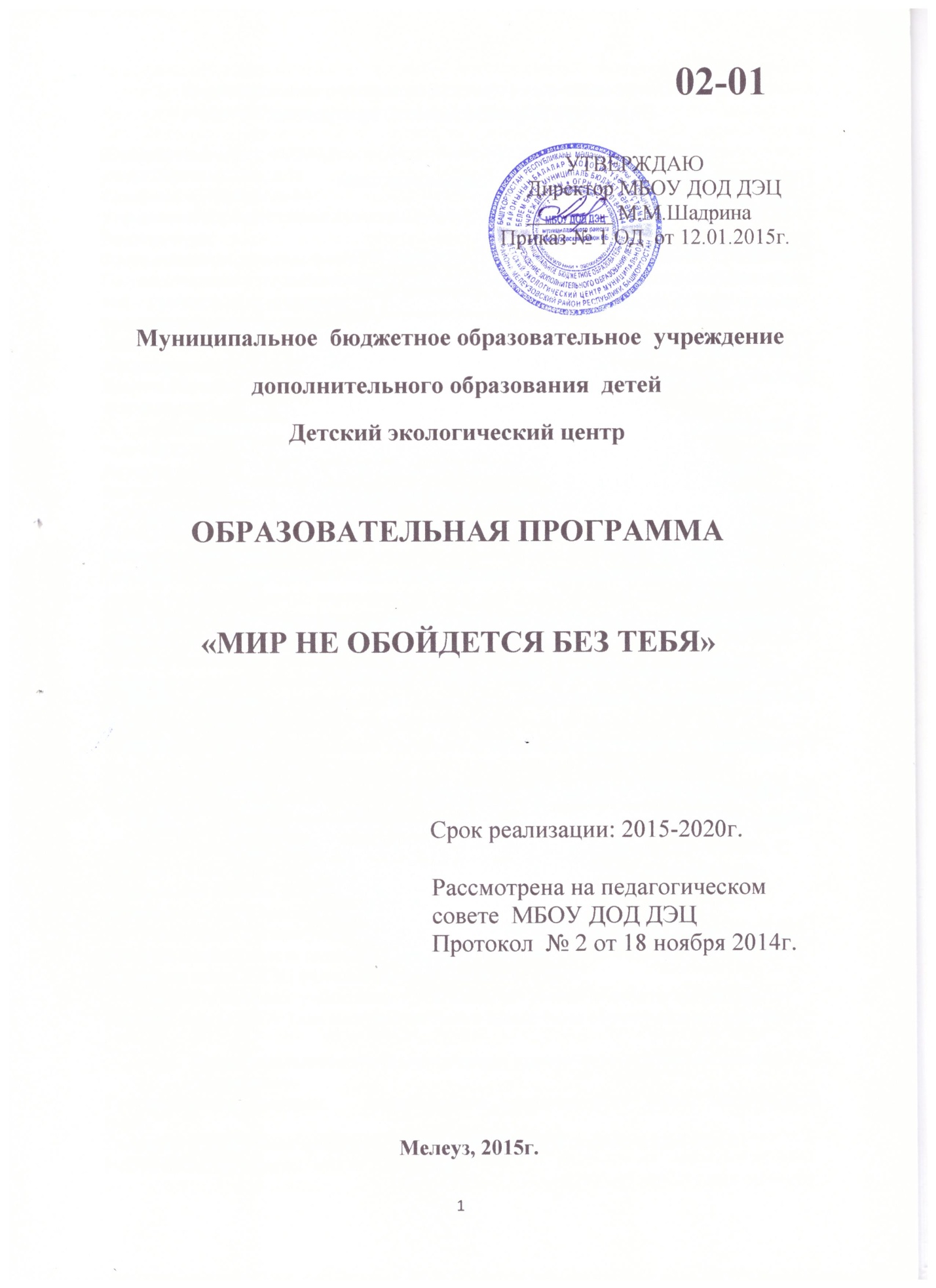          Структура образовательной программы1.Характеристика учреждения или информационная    справка (паспорт) учреждения……………………………………...32.Концептуальные основы программы: приоритеты   дополнительного образования,  философия образования,    цели и задачи образовательной деятельности учреждения…………3-43.Описание особенностей организации образовательного процесса, направлений   деятельности…………………………………4-5 4. Учебный план учреждения, регламентирующий образовательный процесс……………………………………………………………………5-85. Программно-методическое обеспечение образовательного процесса…………………………………………………………………..8-176. Аннотация дополнительных общеобразовательных программ…….17-317. Программа духовно-нравственного развития и  воспитания……….31-35 8. Описание инновационных процессов в учреждении, экспериментальной деятельности………………………………………..35-389. Сведения о педагогических кадрах……………………………………38-4010. Материально-техническое обеспечение образовательного процесса………………………………………………41-43Характеристика учреждения или информационная справка (паспорт) учреждения.Юридический адрес: 453850,Россия, Республика Башкортостан, город Мелеуз, улица Первомайская, д.1а.Телефоны: (34764) 5-06-90Учредитель: Администрация муниципального района Мелеузовский район Республики БашкортостанОрганизационно правовая форма:  бюджетное  учреждениеГосударственный статус: тип -  учреждение дополнительного образованиявид – экологический центрЛицензия: № 1486   серия  А  № 341606 от  23 декабря 2009 года   на осуществление образовательной деятельности по образовательным  программам: Дополнительные образовательные программы эколого-биологической, туристско-краеведческой, социально-педагогической  направленности.          В ДЭЦ сформировано 64 объединения, 7  творческих групп,  из которых    первого года обучения -  32, второго – 16  третьего– 16 Директор МБОУ ДОД ДЭЦ  муниципального района Мелеузовский район Республики Башкортостан:  Шадрина Марина МихайловнаЭлектронная почта: dec@meleuzobr.ruТелефон/факс: 8(34764) 5-06-90  Историческая справка. Детский эколого-туристский центр (ДЭТЦ)  создан  в . на базе отдела  юных натуралистов  Центра творчества детей и юношества. В . Детский эколого-туристский центр  переименован в Детский экологический центр (ДЭЦ). В 2005г. ДЭЦ  переименован в государственное образовательное учреждение дополнительного образования детей Детский экологический центр (ГОУ ДОД ДЭЦ). В  2006г. ГОУ ДОД ДЭЦ переименован в муниципальное образовательное учреждение дополнительного образования детей Детский экологический центр  (МОУ ДОД ДЭЦ). В 2009г. МОУ ДОД ДЭЦ переименован  в муниципальное бюджетное образовательное учреждение дополнительного образования детей Детский экологический центр (МБОУ ДОД ДЭЦ). С 1998г. по 2006г. учреждение имело отдельное здание по ул. Ленина 114 (бывший детский сад «Ромашка»).   С 2006г. учреждение вновь находится в здании Дворца детско-юношеского творчества. С  2004г. в ДЭЦ создано 3 отдела: отдел «Экология растений», отдел «Экология животных», отдел «Экология человека».       Созданы и функционируют сеть детских объединений, работающих на базе МОБУ СОШ  №5 , интерната МОБУ  гимназии №9, школы-интерната, социального приюта. В течение  18 лет, в летнее время, функционирует Детский эколого-туристский лагерь «Привольная поляна» (палаточный) на берегу Нугушского водохранилища, где обучающиеся ДЭЦ проходят летнюю полевую практику.       Осуществляя индивидуальную работу по исследовательской деятельности с детьми, возникла необходимость создание творческих групп для работы с одаренными детьми. В настоящее время в ДЭЦ функционирует 7 творческих групп.      С момента создания  учреждения  функционирует уголок «живой природы», создан «Зимний сад» (в 2007г.) для выполнения практической части образовательных программ. Концептуальные основы программы: приоритеты дополнительного образования.Государственный заказчик:   Администрация муниципального района Мелеузовский район.Основные разработчики программы: МБОУ ДОД Детский экологический центр.Исполнители программы: МБОУ ДОД ДЭЦ.Источник финансирования: Муниципальная субсидия на выполнение муниципального задания.Ожидаемые результаты  реализации программы:   создание соответствующей научно-методической базы, организационных, кадровых, информационных условий для   формирования у учащихся экологического мировоззрения, общечеловеческих нравственно-ценностных ориентаций.Цель: Создание эффективной   системы, интегрирующей опыт и потенциал собственного педагогического коллектива, других образовательных учреждений, обеспечивающей уровневое развитие детей и активизацию их познавательных интересов, формированию творчески-растущей личности, обладающей социально-нравственной устойчивостью и экологической грамотностью. Задачи:обеспечение условий для реализации дополнительных общеобразовательных программ;создание атмосферы эмоционального комфорта, условий для самовыражения, саморазвития воспитанников;использование традиционных инновационных технологий, направленных на обновление учебно-воспитательного процесса, развитие познавательных способностей детей и на интеллектуальное развитие;повышение профессионального мастерства педагогов дополнительного образования. изучение и обобщение опыта работы  образовательной  деятельности инновационных образовательных учреждений;совершенствование системы личностно-ориентированного подхода в образовательном  процессе; повышение качества  образовательного  процесса путём внедрения новых методикОсновные принципы построения и реализации Образовательной программы:учёт возрастных и индивидуальных особенностей развития детей;системность в отборе и предоставлении образовательного материала, интеграция задач интеллектуально – познавательного, художественно – эстетического, экологического, социального развития воспитанников, обогащения содержания образования;деятельный подход к организации образования, включение познавательного компонента в разнообразные виды и формы организации деятельности воспитанников;сочетание наглядных и эмоционально-образовательных технологий обучения.  Особенности организации и направления работы учреждения.
Деятельность  учреждения в  рамках  социально-педагогического направления:Научно-методическая  работа  педагогов	.			Научно-методическое	 обеспечение  учебно-воспитательного	процесса.	Работа учреждения по педагогическому проекту «Развитие творческой одаренности детей»Творческое сотрудничество  с образовательными учреждениями города района.Работа с родителями.				Работа с трудными	подростками.					Информационная деятельность.	 Деятельность  учреждения в  рамках эколого-биологического   направления: Образовательная деятельность в учебных группах  по   дополнительным общеобразовательным программам. Олимпиада	    «Надежда».     			      Работа экологических образовательных проектов «Экологический лагерь», «Мы вместе». Природоохранные    акции.	 Летняя полевая    практика.   Деятельность  учреждения в  рамках  естественно- научного  направления:Участие в слетах,   олимпиадах, конкурсах, конференциях. Научное общество  «Открытие».      Работа  по учебно-исследовательским программам.Сотрудничество с природоохранными учреждениями.Деятельность  учреждения в  рамках  туристско – краеведческого  направления:Краеведческие экскурсии	     Экскурсии  по  экологическим   тропам   	  Участие в  слетах,  конкурсах	                          Туристические маршруты.   	            				Работа экологических  образовательных   проектов  «Моя малая родина», «Растем патриотами»Работа «Школы юного экскурсовода», «Школы спортивного ориентирования»		         Образовательная система ДЭЦ   представляет собой работу учреждения   на 3-х   уровнях. 1-й  уровень – работа с учащимися внутри образовательной организации.  2-й уровень – работа ДЭЦ  на муниципальном уровне (с образовательными и природоохранными  организациями района и города). 3-й   уровень – работа ДЭЦ на Республиканском и Российском уровне.	    Образовательный процесс на каждом уровне осуществляется через различные формы и виды образовательной деятельности:образовательная деятельность  в объединениях по дополнительным общеобразовательным  программам разных направлений;учебный процесс  в  творческих объединениях;воспитательные мероприятия;природоохранная деятельность;летняя полевая практика;экскурсии по экологическим тропам;экологический всеобуч;«школа спортивного ориентирования»;«школа юного экскурсовода;туристические маршруты;краеведческие экскурсии;участие в слётах, олимпиадах, конкурсах, конференциях;практическая деятельность в уголке «Живой природы»;туристические слёты                      4.   Учебный план МБОУ ДОД ДЭЦ                                               Пояснительная записка        Учебный план МБОУ ДОД ДЭЦ разработан на основании Устава МБОУ ДОД  ДЭЦ, Типового положения об образовательном  учреждении  дополнительного образования детей (26.06.2012г.), Санитарно – эпидемиологических требований к устройству,  содержанию и организации режима работы образовательных организаций дополнительного образования детей (04.06.2014г.)      Общее количество часов по учебному плану – 308, в том числе – эколого – биологическое направление–  150 часов, естественно – научное направление – 38 часов,  туристско – краеведческое направление – 93 часа, социально – педагогическое направление – 27 часов.       Учебный план состоит из  28 дополнительных общеобразовательных  программ,  которые  являются общеразвивающими программами, в том числе  4 программы  – туристско – краеведческого направления, 7 программ – естественно – научного направления,   15  программ  – эколого – биологического направления, 2 программы – социально – педагогического направления.За основу  дополнительных общеобразовательных  программ   взяты методические пособия, рекомендованные МО РБ и МО РФ, типовые программы дополнительного образования детей.        Все дополнительные общеобразовательные  программы выполнены в авторском варианте и адаптированы к местным условиям. Дополнительные общеобразовательные  программы  проходят внутреннюю экспертизу на методическом экспертном совете МБОУ ДОД ДЭЦ, утверждаются  директором, имеют рецензии.        В соответствии с санитарно – эпидемиологическими требованиями к учреждениям дополнительного образования детей и Уставом МБОУ ДОД ДЭЦ  - продолжительность и периодичность занятий объединений  эколого- биологической направленности   – 2 занятия  по 45 минут – 1-2 раза в неделю   ( для учащихся первого  года обучения)  и 3 занятия по 45 мин., -   1-3  раза в неделю (для учащихся второго и третьего года обучения и в выходные дни). Особо одарённые дети занимаются по учебно-исследовательским программам  с продолжительностью и периодичностью занятий – 3 занятия по 45 минут – 1-3 раза в неделю. Продолжительность и периодичность занятий в объединениях туристско – краеведческой направленности – 3 занятия по 45 минут – 1-2 раза в неделю (для учащихся первого, второго и третьего года обучения).      Оптимальная наполняемость  объединений – 10 чел., максимальная 20 чел. Всего охвачено дополнительным экологическим образованием –  838  детей, которые обучаются      в  64  учебных  группах.                                   Эколого-биологическое направление                                                       Естественно- научное направление                                Туристско-краеведческое направление                                             Социально-педагогическое направлениеИтого      28 дополнительных  общеобразовательных  программ                 64   учебные   группы                 308 часов учащихся                                      Программно-методическое обеспечение  Сведения об обеспеченности образовательного процесса учебной литературой. 6. Аннотация  дополнительных  общеобразовательных  программ.Дополнительная общеобразовательная  программа «Робинзоны» является дополнительной общеразвивающей программой. Срок реализации программы – 2 года. Программа нацелена на обучение детей в возрасте 10 -13 лет с учетом возрастных особенностей и интересов детей.За основу  программы взяты главы книги Н.В.Верзилина «По следам робинзонов», а также разделы из типовых программ дополнительного образования детей «Туристы», «Краеведы», «Юные натуралисты».Программа знакомит учащихся с особенностями организации окружающего мира, экологией растений и животных, правилами поведения в природе. Большое внимание  уделяется обучению навыкам безопасной жизнедеятельности в антропогенных и полевых условиях, освоению методов ориентирования на местности, изучению растений и животных своего края, знакомству с возможностями применения природных даров без ущерба для природы. В процессе реализации программы осуществляются межпредметные связи с географией, биологией, химией.На первом году обучения предусматривается овладение учащимися общими сведениями о природе, о приспособлениях организмов к среде обитания, о целостности органического мира. Учащиеся овладевают первичными знаниями о животном мире родного края, о лекарственных растениях, изучаются правила безопасного пребывания на природе.Второй год обучения предусматривает овладение туристическими навыками и навыками безопасной жизнедеятельности в природных условиях, умением различать съедобные и ядовитые растения и грибы своей местности. Большое внимание уделяется привитию здорового образа жизни, умению прослеживать жизнь животных в естественных условиях.         Программа снабжена  учебно-методическим материалом, призванным обеспечить ее успешную реализацию. Программа составлена в соответствии с государственными требованиями к образовательным программам системы дополнительного образования детей     Дополнительная общеобразовательная программа «Юные исследователи родного края» является дополнительной   общеразвивающей  программой.  Возраст учащихся - 12-15 лет.       Программа «Юные исследователи родного края» долгосрочная, рассчитана на трехлетний срок реализации. Цель курса - привитие любви к природе посредством изучения законов экологии.      При реализации программы используются теоретические приёмы изучения экологии, работа в природе с возможностью выявления теоретических законов экологии на практике. Предусмотрена индивидуальная работа с учащимися, а также проведение интеллектуальных игр, викторин и т.д.         За основу программного материала  взяты учебные пособия   «Молодильные яблоки для планеты Земля» (Миркин Б.М., Наумова Л.Г.), «Экологии Башкортостана» (Миркин Б.М., Наумова Л.Г.) и  типовые  программы  дополнительного образования детей «Юные натуралисты», «Юные лесоводы».        Программа первого года обучения нацелена на ознакомление учащихся с основными понятиями экологии. На втором году обучения более подробно рассматриваются вопросы  взаимосвязи живых организмов в органическом мире, изучаются экологические проблемы родного края. Третий год обучения предполагает обобщение ранее полученных знаний, выявление связей экологии с другими науками и изучение глобальных экологических проблем.       Новизна программы в том, что она нацеливает подростков на необходимость поиска логических решений экологических вопросов, доказывает тесную взаимосвязь живого на планете. Программа является подготовительной ступенью  к началу самостоятельных экологических исследований.          Контроль знаний  учащихся  проводится по окончании изучения разделов в виде тестов, викторин, деловых игр.       Программа снабжена учебно-методическим материалом, призванным обеспечить её успешную реализацию, составлена в соответствии с государственными требованиями к образовательным программам системы дополнительного образования детей.       Дополнительная  общеобразовательная программа «Азбука здоровья» является  дополнительной  общеразвивающей  программой. Программа  представляет собой адаптированный вариант планирования образовательной деятельности с учащимися 7-10 лет. Срок реализации программы – 2 года.      Программа разработана автором для ознакомления учащихся со строением человеческого организма, с физиологическими процессами  и правилами гигиены. Программа рассчитана на детей,  проявляющих интерес к здоровому образу жизни.      За основу программного материала взяты разделы  из научно-популярного издания «Организм человека» А.Брагина, М, издательство АСТ,2001г.     Программа первого года обучения знакомит учащихся с эволюцией человека, с элементарными представлениями о строении человеческого организма, с основами гигиены и здоровья человека.      Программа второго  года обучения даёт представление об основах правильного питания, о необходимости физических нагрузок, о правилах первой доврачебной помощи, об основах безопасности жизнедеятельности. Особое внимание уделяется профилактике асоциальных проявлений среди подростков.       Новизна данной программы заключается в том, что знакомясь со строением человеческого организма и основными принципами сохранения здоровья, учащиеся учатся сами нести ответственность за своё здоровье.       Актуальность данной программы заключается в том, что она знакомит ребят с возможностями нашего организма  к саморегуляции, а так же с профилактическими мероприятиями по охране и укреплению своего здоровья.      Программа снабжена учебно-методическим материалом, призванным обеспечить её успешную реализацию, составлена в соответствии с государственными требованиями к дополнительным  общеобразовательным программам системы дополнительного образования детей.     Дополнительная  общеобразовательная программа «Юные экологи» является дополнительной общеразвивающей  программой,  построена с учетом преемственности экологического образования дошкольников и младших школьников, опирается на теоретический, практический и личностный опыт учащихся,  полученный при изучении курса «Окружающий мир». Данная программа разработана на возрастную категорию детей от 6 до 10 лет, со сроком реализации 2 года        Целью программы является формирование и развитие экологически сообразного поведения у дошкольников и младших школьников.        Актуальность программы продиктована отсутствием в теории и практике экологического образования начальной школе единой, рассчитанной на весь период обучения, программы дополнительного образования  экологической направленности  для дошкольников и младших школьников.      Данная программа отличается развернутостью, личностной ориентацией и экоцентристким подходом в рассмотрении вопросов взаимоотношений человека и природы.      Программа первого года обучения предусматривает изучение неживой природы, многообразия  растений и животных и  их связи со средой обитания, жизни растений и животных в сообществе, взаимодействия человека с природой.  На втором году обучения дети получают знания о живой  природе, об экологических связях  между живой и неживой природой.      В программном материале  представлены различные формы подачи образовательного материала: ролевые, дидактические, имитационные игры, творческие задания, опыты и практические работы, экологические проекты, экскурсии,  гербаризация.      Программа снабжена  учебно-методическим комплексом, призванным обеспечить ее успешную реализацию, составлена в соответствии с государственными требованиями к образовательным программам системы дополнительного образования детей.       Дополнительная  общеобразовательная программа «Юные цветоводы» является  дополнительной  общеразвивающей  программой                Данная программа рассчитана на возрастную категорию детей от 9 до 12 лет, со сроком реализации 2 года.      Целью  программы является развитие познавательного интереса у учащихся к миру цветочно-декоративных растений.       Актуальность данной программы в том, что программный материал отвечает социальным запросам детей и их родителей.       Ценность данной программы заключается в том, что автор средствами экологического образования воспитывает гармоничную личность, прививает любовь к родному краю.      Программа первого года обучения предусматривает изучение цветочно-декоративных растений, комнатных растений и растений, произрастающих на территории РБ.      На втором году обучения дети  получают знания по флористике, фитодизайну, комнатному овощеводству, учатся использовать комнатные растения в быту.       В процессе изучения программного материала используется различные формы и методы экологического воспитания: природоохранная деятельность, игровая деятельность, практическая деятельность.      Программа снабжена учебно-методическим материалом, призванным обеспечить  ее успешную реализацию. Данная программа составлена в соответствии с государственными требованиями к образовательным программам системы дополнительно образования детей.       Дополнительная общеобразовательная программа «Муравьишка» является  дополнительной  общеразвивающей  программой,  представляет собой вариант образовательной деятельности в форме экологического всеобуча. Актуальность данной программы - привлечение большого количества детей к изучению природы родного края и популяризация экологических знаний.        Данная программа рассчитана на детей младшего школьного возраста (8-10 лет). Срок реализации -2 года.       Целью программы является пробуждения интереса детей к природоохранной деятельности.     Программа  знакомит детей с многообразием растительного и животного мира, развивает экологическое сознание, познавательный интерес и общий кругозор. Одна из основных задач - воспитание любви к родному краю.  Для поддержания интереса к предмету применяются различные формы работы: этические беседы, занятия на экологических тропах, экологические игры,   экологические акции.     Программа является комплексной, так как в ней дети получают знания по зоологии, ботанике, экологии, затрагиваются вопросы  здорового образа жизни. Программа 1-го года обучения предусматривает проведение  уроков природы на темы о животном и растительном мире региона; 2- го года обучения  - об экологических проблемах города и района, о  возможных  путях их решения.Большое внимание  в  программном  материале   уделяется  природоохранной  деятельности  учащихся: работа в уголке живой природы, наблюдения за поведением птиц на кормушках, изготовление  и развешивание природоохранных листовок и др.       Программа снабжена учебно-методическим материалом, призванным обеспечить её успешную реализацию, составлена в соответствии с государственными требованиями к образовательным программам системы дополнительного образования детей.        Дополнительная  общеобразовательная  программа «Юные зоологи» является дополнительной  общеразвивающей  программой,  рассчитана на учащихся 10-15 лет, состав объединений разновозрастной. Программа адресована детям, проявляющим интерес к изучению животного мира. Срок реализации - 3 года.     Цель программы - изучение разнообразия животного мира РБ.         Актуальность и новизна данной программы заключается в том, что в процессе изучения программного материала  затрагиваются вопросы антропогенного воздействия  на окружающий животный мир своего региона и  пути их решения.      Программа 1-го года обучения составлена на основе типовой программы для  внешкольных учреждений  и общеобразовательных школ «Исследователи природы»  под ред. Л.А.Приходько, М., Просвещение,1983 г.  За основу программы  2-го года  обучения    взят материал из учебного пособия  «Зоология с основами экологии»  Блинникова  В.И.  В программный  материал  второго года обучения  включены  основные представления о систематике животного мира и экологии основных групп животных в системе биосферы. За основу программы 3-го года обучения взят учебник «Лесная энтомология»  Воронцова А.Ш.   На 3-ем году обучения дети получают сведения по систематике, биологии и экологии насекомых,  знакомятся с характеристиками  экологических групп лесных насекомых, с образом жизни наиболее распространенных видов вредителей и мерами борьбы с ними.       В программе предусмотрены практические и творческие задания к каждому разделу. Достаточное количество часов выделено на проведение занятий   в виде экскурсий, наблюдений за животными в их естественной среде обитания.       Программа снабжена  учебно- методическим материалом, призванным обеспечить её успешную реализацию.                                                             В программе имеется контрольно- измерительный материал для каждого года обучения в форме тестовых заданий, викторин и конкурсов.   Программа составлена в соответствии с государственными требованиями к образовательным программам системы дополнительного образования детей.     Дополнительная  общеобразовательная программа   «Гидробиологи» является дополнительной общеразвивающей  программой.  Рассчитана на детей в возрасте 12- 15 лет, увлекающихся биологией и экологией,  желающих более углубленно ознакомиться с жизнью внутренних водоемов Башкортостана и России. Состав объединений разновозрастной. Программа долгосрочная, срок реализации 3 года, срок апробации –5 лет.       Программа 1 года обучения составлена на основе типовой программы «Гидробиологи» для внешкольных учреждений и общеобразовательных школ под ред. Л.А. Приходько, М., «Просвещение», 1983 г.  Программа второго и третьего годов обучения составлена на основе коллективного издания «Экология водоёмов Башкирии»(1998г.) и  Академического труда «Атлас пресноводных рыб России»(2003г.)      Оригинальность и новизна концептуальных идей автора изложена в модифицированных разделах 1- 3 годов обучения и содержит в себе в значительной мере  результаты авторских исследований ихтиофауны  НП «Башкирия» и Мелеузовского района  РБ, а также сведения по водоплавающим и околоводным птицам и «краснокнижным» водным растениям.      В программе четко прослеживаются  межпредметные связи гидробиологии с экологией, гидрологией, ландшафтоведением, топонимикой, литературой, теорией гидростроительства и другими областями знаний. Каждый год обучения  включает  в себя  летнюю  полевую  практику.       В основе программного материала  первого  года обучения лежит общее знакомство с наукой гидробиологией, кроме того предусмотрена природоохранная и исследовательская деятельность на местных водоемах.   Программа  второго и третьего  годов  обучения построена по концентрическому принципу, но с некоторыми добавлениями по фауне и флоре водоемов и их пойм и по основам общей экологии.          Широкое использование автором местного наглядного материала обеспечивает высокую степень усвоения материала. Поэтапный контроль усвояемости предусмотрен в виде тестов после каждого раздела  и   итогового  тестирования в конце изучения программного материала.      Основной библиографический список включает 14 литературных источников, кроме этого автор имеет 2 научных публикации по ихтиофауне  НП «Башкирия» и 5  публикации по фауне водоплавающих и околоводных птиц.  В  процессе обучения используются учебно-исследовательские работы  воспитанников  ДЭЦ.      Программа снабжена  учебно - методическим материалом, призванным обеспечить её успешную реализацию.       Программа составлена в соответствии с государственными требованиями к образовательным программам системы дополнительного образования детей.        Дополнительная общеобразовательная программа «Орнитологи» является дополнительной общеразвивающей программой.  Рассчитана на учащихся 12- 15 лет, увлекающихся биологией и экологией, желающих более углубленно ознакомиться с разнообразием и жизнью птиц. Состав объединений разновозрастной. Программа долгосрочная, срок реализации 3 года.       Цель программы - формирование у учащихся экоцентристского типа сознания посредством изучения жизни пернатых и проведения практических природоохранных мероприятий.      Актуальность рецензируемой программы заключается в воспитании гражданина общества устойчивого развития, личности с экоцентристским мировоззрением и активной жизненной позицией. Программа 1 года обучения составлена на основе типовой программы «Орнитологи» для внешкольных учреждений и общеобразовательных школ под ред. Л.А. Приходько, М., «Просвещение», 1983 г.. Новизна и оригинальность концептуальных идей автора изложена в модифицированной части (2 и 3 годы обучения) и содержат в себе в значительной мере результаты авторских исследований орнитофауны г. Мелеуза и Южной части Башкортостана.  Программа 2 и 3 годов обучения составлена на основе  учебника «Экология Башкортостана» (Миркин Б.М, Наумова Л.Г, 1999г.), школьного атласа- определителя птиц  (Храбрый, 1988г), монографии В.К.Рябицева  «Птицы Урала, Приуралья и западной Сибири» (2003г., 2009г.)       В программе четко прослеживаются межпредметные связи орнитологии с географией, экологией, историей, метеорологией, литературой и другими областями знаний. Каждый год обучения включает в себя   летнюю полевую орнитологическую практику.         В первый год дети знакомятся с ролью  птиц в природе и жизни человека, фенологическими  явлениями  в мире пернатых, учатся определять виды птиц в природе, приобретают навыки изготовления искусственных гнездовий и кормушек. Широкое использование автором местного наглядного материала обеспечивает высокую эффективность усвоения материала.      Программа 2 года обучения построена по концентрическому принципу, но с некоторыми добавлениями материала по систематическому обзору птиц РБ и основам общей экологии.      В течение третьего  года обучения юннаты более подробно изучают анатомию, морфологию и физиологию птиц, эволюцию  и мобильность пернатых, гнездостроительство и экогруппы, а также этологию птиц. Особое внимание уделено знакомству с редкими и занесенными в «Красную книгу» видами птиц. Поэтапный контроль усвояемости предусмотрен в виде тестов после каждого раздела, предусмотрено  итоговое тестирование.       Основной библиографический список включает 9 литературных источников, кроме этого автор имеет 12 научных публикаций по орнитофауне НП «Башкирия» и Мелеузовскому району РБ. Также в процессе обучения используются исследовательские работы воспитанников ДЭЦ. Учебно-методические материалы программы полностью соответствуют специфике системы дополнительного образования детей.      Программа снабжена  учебно- методическим материалом, призванным обеспечить её успешную реализацию,  составлена в соответствии с государственными требованиями к образовательным программам системы дополнительного образования детей.          Дополнительная  общеобразовательная программа «Лесовичок» является дополнительной общеразвивающей  программой.  Программма рассчитана  на  учащихся  8-11  лет, состав объединений разновозрастной. Программа адресована детям, проявляющим интерес к изучению природы родного края. Срок реализации программы  – 3 года.         Программа 1-го года обучения составлена на основе материала из учебного пособия « Ребенок среди природы» под редакцией З.Г. Валовой и Ю.Е. Моисеенко.  В процессе изучения программного материала  дети  знакомятся с растительным и животным миром   родного края.       За основу программы 2-го и 3-го года обучения взят материал из учебного пособия  «Молодильные яблоки для планеты Земля» под редакцией Б.М. Миркина и Л.Г. Наумовой,  в котором  представлены сведения  об экосистемах,  взаимоотношениях в них, об охране окружающей среды.       Актуальность и новизна данной программы  заключается  в том, что в процессе реализации  программного материала   у  учащихся  формируется  экологическое сознание.           В программе предусмотрены практические и творческие задания к каждому разделу,  проведение  занятий на природе в виде экскурсий,  выходов на экологические тропы. Имеется  дидактический материал в виде коллекций  и  гербариев.       Учебно-методический  материал  программы   соответствуют специфике системы дополнительного образования детей.   Программа снабжена  учебно- методическим материалом, призванным обеспечить её успешную реализацию.      Программа составлена в соответствии с государственными требованиями к образовательным программам системы дополнительного образования детей.    Дополнительная  общеобразовательная  программа «Декоративное       цветоводство» является дополнительной  общеразвивающей   программой,   рассчитана  на  учащихся  10- 13 лет, состав   объединений разновозрастной.         Программа адресована детям, проявляющим интерес к изучению комнатных растений.   Срок реализации 2 года.                Программа составлена на основе материалов из учебного пособия «Комнатные     растения от А  до Я» под редакцией  Быховца А.И.  В процессе изучения программного    материала учащиеся знакомятся с разнообразием цветочно-декоративных растений, их   биологическими  особенностями,  приобретают навыки по уходу за растениями,  по ведению наблюдений за их ростом и развитием.        Актуальность данной программы  заключается  в том, что в процессе её      освоения учащиеся  получают представления  о том,  как  комнатные растения    влияют   на здоровье человека, на экологию  современного  жилища.           В программе предусмотрены практические и творческие задания к каждому разделу, проведение  занятий на природе в виде экскурсий. Учебно-методический  материал  программы   соответствует специфике системы дополнительного образования детей.           Программа составлена в соответствии с государственными требованиями к  образовательным программам системы дополнительного образования детей.   Дополнительная  общеобразовательная  программа  «Исследователи здорового образа жизни» является дополнительной  общеразвивающей  программой.                 Программа представляет собой авторский вариант планирования образовательной деятельности. Данная программа рассчитана на  учащихся  среднего и старшего школьного возраста со сроком  реализации  3 года.   Образовательная программа разработана автором для работы с детьми, интересующимися  вопросами здорового образа жизни.         Новизна данной программы заключается в том,  что знакомясь с основными принципами сохранения здоровья,  учащиеся  учатся сами нести ответственность за своё здоровье.  Актуальность данной программы заключается в том, что она  знакомит ребят с возможностями нашего организма к саморегуляции, а также с профилактическими мероприятиями по охране и укреплению своего здоровья.       В рамках   программного материала первого года обучения  предполагается изучение основных принципов сохранения здоровья, изучение влияния  образа жизни на здоровье человека. Второй год обучения знакомит с основными принципами  формирования здоровья, с влиянием физических нагрузок на организм  и принципами  правильного  питания. На  третьем  году обучения ребята знакомятся с правилами  гигиены, с традиционными    системами  оздоровления организма, с зависимостью здоровья человека от окружающей среды.          В программном материале  большое внимание уделяется вопросам формирования,  укрепления и сохранения своего здоровья. Программный материал предусматривает  использование  на занятиях различных форм деятельности: лекции, беседы, походы выходного дня, тесты, викторины, конкурсные задания и подвижные игры на воздухе. В процессе изучения программного материала учащиеся  получают   практические навыки профилактики нарушения осанки, близорукости, утомления, укрепляют своё духовное и физическое здоровье с помощью физических упражнений и гимнастики.         При  разработке  образовательной программы    использована  литература:  Н.Н Куинджи «Валеология», О. Горошин «Уроки здоровья и долголетия», М. Гогулан «Попрощайтесь с болезнями», А.Ф. Синяков «Рецепты здоровья».        Программа составлена в соответствии с государственными требованиями к образовательным программам  системы дополнительного образования детей, снабжена учебно-методическим материалом, призванным обеспечить ее успешную реализацию.       Дополнительная общеобразовательная программа  «Красота и здоровье» является дополнительной  общеразвивающей  программой,  представляет собой вариант элективных курсов по косметологии. Актуальность и новизна данной программы заключается в том, что в процессе изучения программного материала затрагиваются вопросы состояния нашего организма от образа  жизни, от состояния окружающей среды.  Данная программа разработана для  учащихся 7-9 классов, рассчитана на 72 часа. Программа адресована детям, проявляющим интерес к вопросам грамотного, научно-обоснованного ухода за своим организмом.       Цель программы - формирование интереса к науке косметологии и  знакомство  с основными приёмами ухода за организмом.      За основу взята авторская программа элективных курсов «Кожа-зеркало здоровья»  О.В.Варейко.  Для поддержания интереса к предмету применяются различные формы работы: лекции, беседы, семинары. Большое внимание уделено практической части, которая включает в себя выполнение гимнастики, самомассажа, изготовление косметических препаратов с использованием лекарственных растений.     Программа является комплексной, так как в процессе изучения программного материала,  учащиеся  получают знания по анатомии, ботанике, экологии, затрагиваются вопросы  здорового образа жизни.      Программа снабжена учебно-методическим материалом, призванным обеспечить её успешную реализацию, составлена в соответствии с государственными требованиями к образовательным программам системы дополнительного образования детей.      Дополнительная общеобразовательная  программ «Юные натуралисты» является  дополнительной  общеразвивающей  программой.  Разработана  на основе типовых программ для учреждений дополнительного образования по направлению «натуралистика». Программа  представляет собой разноуровневое  планирование образовательной деятельности в объединении «Юные натуралисты».      Данная программа рассчитана на возрастную категорию детей от 9 до 12 лет, со сроком реализации 3 года.     Актуальность данной  программы в том, что она  дополняет знания школьников о природных явлениях, окружающем мире, активизирует познавательную деятельность учащихся.     Программный материал рассчитан  на организацию занятий с учащимися  младшего и среднего школьного возраста, учебный материал составлен  с учетом  возрастных особенностей детей.       Программный  материал  рассматривает  наиболее важные вопросы по изучению природных ресурсов, атмосферы, гидросферы, биосфере, гигиене человека, охране природы.  Каждый раздел  программы предполагает оценку знаний учащихся в виде  игр, тестов, кроссвордов, викторин.  Работа в рамках программного материала строится в соответствии со спецификой в данной области, она   предполагает выходы на маршруты, походы выходного дня, экскурсии, многодневные походы, где  учащиеся закрепляют  теоретические знания  на практике.      Ценность данной программы заключается в том, что автор путем изучения особенностей местной природы вовлекает учащихся в природоохранную деятельность, учебно-исследовательскую деятельность, приобщает подрастающее поколение к бережному отношению к окружающей среде, прививает навыки поисковой работы.      Программа снабжена учебно-методическим материалом, призванным обеспечить её успешную реализацию, составлена в соответствии с государственными      требованиями к образовательным программам системы дополнительного   образования детей.         Дополнительная  общеобразовательная  «Экология Башкортостана» является  дополнительной   общеразвивающей   программой.  Разработана  на основе типовой программы «Для внешкольных учреждений» М, Просвещение, 1988г. Она представляет собой разноуровневое планирование образовательной деятельности в объединении «Экология Башкортостана». Данная программа рассчитана на возрастную категорию детей от 12 до 15 лет, со сроком реализации 4 года.        Актуальность данной программы заключается в том, что в ней рассматриваются    наиболее важные вопросы  экологии родного края,  о животном  и растительном  мире Башкортостана,  об особо охраняемых  территориях.        Ценность данной программы заключается в том, что  путем изучения особенностей местной природы у учащихся формируются   навыки поисковой работы, ребята  вовлекаются  в природоохранную деятельность,    приобщаются   к  бережному отношению к окружающей среде.            В процессе изучения учебного материала,  особое внимание  уделяется  здоровому образу жизни, что предполагает выходы на маршруты, походы выходного дня, экскурсии, многодневные походы, где  учащиеся  закрепляют  теоретический материал на практике.  Каждый раздел  программы предполагает оценку знаний учащихся в виде тестов, кроссвордов, викторин, психологических игр.  При изучении программного материала большое внимание  уделяется  патриотическому, экологическому, эстетическому  воспитанию школьников,  развитию психологического, нравственного и физического здоровья детей.            В процессе  реализации    программного материала  учащиеся получают знания об основах экологии, охране природной среды, об основных источниках загрязнения окружающей среды, об особо охраняемых природных территориях, знакомятся с основными законодательными актами в области охраны окружающей среды.                 Программа снабжена учебно-методическим материалом, призванным обеспечить её успешную реализацию. Данная программа   составлена в соответствии с государственными требованиями к образовательным программам системы дополнительного образования детей.        Дополнительная общеобразовательная программа «Экологи-исследователи» является  дополнительной  общеразвивающей  программой,  носит учебно-исследовательский характер.  Рассчитана на детей  в возрасте 14-17 лет, ориентированных на углубленное изучение биологии и экологии. Программа долгосрочная, срок реализации – 3 года.          Цель  программы - воспитание у учащихся экологической культуры через теоретическое познание законов природы и практическое применение этих знаний.       Программа 1 года обучения составлена на основе материалов из учебников Б.М. Миркина, Л.Г. Наумовой «Экология Башкортостана» (1995, 1999, 2008).          Программа 2 и 3 годов обучения базируется на изучении методик выполнения, оформления и  защиты учебно-исследовательских работ на основе  методических пособий  под редакцией А.С.Боголюбова.        Новизна и оригинальность концептуальных идей  изложена в модифицированных разделах 1- 3 годов обучения, в которых делается упор на проведение и оформление учебно-исследовательских работ.         В процессе изучения программного материала учащиеся углубляют свои знания не только в области общей экологии,  но также и в различных прикладных разделах этой науки. Практическая часть программы третьего года обучения включает в себя самостоятельный выбор тем и выполнение исследовательских работ.   Программа является комплексной, поскольку в ней четко прослеживаются связи общей экологии с географией, физикой, химией, медициной, экологическим правом, историей, логикой, риторикой и ораторским искусством.  Каждый год обучения включает в себя летнюю полевую практику. Тематика исследовательских работ основана на местном материале, что обеспечивает высокую степень актуализации приобретенных знаний.        Учебно-методический материалы программы   соответствует специфике системы дополнительного образования детей. Программа составлена в соответствии с государственными требованиями к программам системы дополнительного образования детей.         Дополнительная общеобразовательная  программа  «Зоологи-исследователи» является дополнительной  общеразвивающей   программой,  носит учебно-исследовательский характер, рассчитана на учащихся 13-16 лет, проявляющих интерес к изучению экологии. Срок реализации - 1 года.         Программа составлена на основе материала из учебного пособия Б.М.Миркина, Л.Г Наумовой «Экология Башкортостана».         Охрана окружающей среды, экологические нормы - проблемы, актуальные в современном мире.  Для успешной охраны природы необходимо глубоко понимать ее законы, поэтому  данная программа актуальна и ценностна.       В программе  представлены  сведения о важнейших понятиях экологии: экосистемах, экологическом равновесии, важнейших вопросах рационального природопользования и охраны окружающей среды. В процессе реализации программы учащиеся получают навыки выполнения учебно- исследовательских  работ, формируются навыки экологического мышления и поведения.         Программа является комплексной, в ней даются знания по вопросам общей экологии и прикладным наукам: лесной экологии, промышленной экологии, городской экологии и т.д.  В программе прослеживаются межпредметные связи с  зоологией, ботаникой, географией.       Знания учащихся    оцениваются по результатам  участия в олимпиадах, конференциях, конкурсах.       Программа снабжена  учебно- методическим материалом, призванным обеспечить её успешную реализацию, составлена в соответствии с государственными требованиями к образовательным программам.     Дополнительная  общеобразовательная программа  «Цветоводы исследователи» является дополнительной  общеразвивающей  программой, носит учебно-исследовательский характер.  Программа  рассчитана  на  учащихся  9- 13 лет, состав объединений разновозрастной. Программа адресована детям, проявляющим интерес к изучению природы родного края. Срок реализации программы  – 1 год.      Программа  составлена на основе материала из учебного пособия по экологии «Молодильные  яблоки для планеты Земля», Б.М.Миркин и Л.Г. Наумова.  В процессе изучения программного материала  дети  знакомятся с наукой экологией, учатся пользоваться экологическими знаниями.      Актуальность и новизна данной программы  заключается  в том, что в процессе реализации  программного материала    формируется  экологическое  сознание,  учащиеся получают  навыки написания и оформления исследовательских работ.          В программе предусмотрены практические и творческие задания к каждому разделу,  проведение  занятий на природе в виде экскурсий,  выходов на экологические тропы. Имеется  дидактический материал в виде коллекций  и  гербариев.       Учебно-методический  материал  программы   соответствуют специфике системы дополнительного образования детей.   Программа снабжена  учебно- методическим материалом, призванным обеспечить её успешную реализацию.       Программа составлена в соответствии с государственными требованиями к образовательным программам системы дополнительного образования детей.      Дополнительная общеобразовательная программа  «Исследователи природы» является дополнительной общеразвивающей программой,  носит учебно-исследовательский характер. Программный материал  предусматривает углубленное изучение вопросов экологии с учащимися в возрасте 13-16 лет.        Программа «Исследователи природы» долгосрочная, рассчитана на трехлетний срок реализации.  Цель курса  -  привитие любви к природе через её практическое изучение, раскрытие роли экологии в обеспечении качества окружающей среды и контроля  за её состоянием. В процессе обучения по программе чередуются теоретические приёмы изучения экологии,  практическая деятельность  с возможностью выявления теоретических законов экологии на практике, индивидуальная работа с учащимися, а также проведение интеллектуальных игр, викторин и т.д.      В содержании разделов программы присутствуют связи экологии с биологией, географией, химией, физикой. Это дает возможность понимать окружающий мир как единое целое и доказать, что экология  это не отдельный курс, а учебная дисциплина, созданная  на основе достижений других наук, что нацеливает учащихся на необходимость расширения собственного кругозора и поиска логических взаимосвязей в окружающем мире.      Программа составлена на основе  учебника  «Экология Башкортостана» (Миркин Б.М., Наумова Л.Г.), с  использованием  фрагментов  типовых  программ дополнительного образования детей  «Юные туристы», «Юные натуралисты», «Юные лесоводы». Новизна программы заключается в том, что в ней большое внимание уделяется обучению  методам самостоятельных экологических исследований, написанию исследовательских работ, способам их представлений. Всё вышеназванное дает возможность подросткам принять участие в конкурсах разного уровня.                                                                                                                                                                                                                                                                                                                                                                                                                                                                           Контроль  знаний учащихся проводится по окончании изучения разделов в виде тестов, викторин, деловых игр. Итоговый контроль - личные достижения учащихся в городских и Республиканских конкурсах, олимпиадах и т.д.      Программа снабжена   учебно-методическим материалом, призванным обеспечить её успешную реализацию, составлена в соответствии с государственными требованиями к образовательным программам системы дополнительного образования детей.      Дополнительная общеобразовательная программа   «Краеведы-исследователи» является дополнительной  общеразвивающей  программой,  носит    учебно-исследовательский характер. Программа  предназначена для работы с  детьми старшего школьного возраста (12- 16 лет), проявляющими интерес к общественно-историческому развитию своего края, к традициям своего народа.        В процессе реализации программы предполагается изучение учащимися истории родного города, исторических и памятных мест, приобретение опыта практической деятельности, расширения знаний по экологии города, района, республики.         Актуальность данной программы в том, что она способствует развитию интеллектуального и творческого потенциала, общего кругозора, умению общаться с аудиторией, правильно излагать мысли, работать с архивными источниками, а также с краеведческой и справочной литературой. Большое внимание уделяется разработке и написанию индивидуального текста экскурсии самими учащимися, а также умению самостоятельного проведения экскурсий по выбранной теме. Материал распределяется как по годам обучения, так и по разделам.          Программа разработана с использованием следующей литературы: «Земля Мелеузовская», Уфа, «Китап», 2000 г., архивными источниками краеведческого музея города Мелеуза.         Программа составлена в соответствии с государственными требованиями к образовательным программам  системы дополнительного образования детей, снабжена учебно-методическим материалом, призванным обеспечить ее успешную реализацию.       Дополнительная  общеобразовательная программа «Охрана окружающей среды» является дополнительной общеразвивающей  программой,  носит учебно-исследовательский характер. Программа направлена на познание окружающей среды  путем вовлечения учащихся в практическую деятельность по решению экологических проблем . Данная программа разработана на возрастную категорию детей от 12 до 15 лет, со сроком реализации 1 год. За основу взят учебник Б.М Миркина, Л.Г. Наумовой   «Экология Башкортостана».     Целью программы является формирование экологической культуры, экологических знаний у учащихся, вовлечение их в природоохранную деятельность.     Программа ориентирована на формирование у учащихся экологической культуры, практических навыков, основ учебно-исследовательской деятельности.         Программа включает в себя знания по охране окружающей среды, основы туристско - краеведческих знаний и умений. Изучив данную программу, учащиеся значительно повысят свои знания в области экологии и краеведения, научатся самостоятельно оценивать экологическое состояние окружающей среды.        Программа снабжена учено- методическим материалом, призванным обеспечить её успешную реализацию. Данная программа составлена в соответствии с государственными требованиями к образовательным программам системы дополнительного образования детей.      Дополнительная общеобразовательная программа «Природа родного края» является  дополнительной  общеразвивающей  программой,  носит  учебно- исследовательский характер.  Разработана  на основе типовых программ  для учреждений  дополнительного образования.  Данная программа рассчитана на возрастную категорию детей от 12 до 15 лет, со сроком реализации 2 года.      Актуальность данной программы заключается в том, что рассматриваются наиболее важные вопросы по изучению экологии родного края. В процессе изучения программного материала учащиеся знакомятся с особо охраняемыми  природными территориями, с флорой и фауной родного края, получают  знания по  систематике растений, по общей экологии, по основам географии и экологии растений,  выполняют  практические  работы.  Программа   дополняет материал школьного курса ботаники, зоологии, биологии и экологии.       Ценность данной программы заключается в том, что  путем изучения особенностей  местной  природы, учащиеся  вовлекаются в  учебно-исследовательскую деятельность, прививаются  навыки поисковой работы.     В процессе изучения программного  материала предполагаются выходы на маршруты, походы выходного дня, экскурсии, многодневные походы, где учащиеся  закрепляют   теоретические знания  на практике,  ведут  наблюдения, исследования.      В  содержании  программы большое количество  часов отводится  практической  работе,  такой  как сбор материала для исследовательских работ, камеральная обработка материала, статистическая обработка результатов и оформление исследовательских работ.      При изучении программного материала большое внимание уделяется патриотическому, духовно – нравственному, экологическому, эстетическому, физическому воспитанию школьников.     Данная программа  снабжена учебно-методическим материалом, призванным обеспечить ее успешную реализацию, составлена в соответствии с государственными  требованиями к образовательным программам системы    дополнительного образования детей.      Дополнительная   общеобразовательная  программа «Краеведы - экскурсоводы»  является  дополнительной   общеразвивающей  программой. Программа представляет собой адаптированный вариант планирования образовательной деятельности,  рассчитана на учащихся среднего и старшего школьного возраста от 10 до 16 лет, проявляющих интерес к естествознанию, общественно- историческому развитию своего края, а также к оздоровительно-познавательному туризму и  краеведению.  Срок реализации программы -3 года.         Образовательная программа  разработана автором  с использованием программы «Школа юного экскурсовода» (г. Москва, 2000г. автор Казьмина Елена Геннадьевна), а также программы «Экскурсоведение для школьников» (Уфа, 2001г. автор Вождаева Татьяна Геннадьевна).         Программа каждого года обучения включает в себя как теоретическую, так и практическую подготовку учащихся.         Новизна  данной программы заключается в соединении краеведческого и экскурсоведческого материалов. Актуальность данной программы заключается в том, что она заполняет пробелы в знаниях учащихся по истории своего города  и района.      Ценность данной программы заключается в том, что посредством поисковой и краеведческой деятельности  воспитывается  гармоничная личность, подрастающее поколение приобщается  к историческим и культурным ценностям народов, населяющих территорию г.Мелеуза и Мелеузовского района.        Первый год обучения посвящён всестороннему комплексному изучению истории города Мелеуза и Мелеузовского р-на. Второй год предполагает ознакомление с методикой подготовки и проведения экскурсий. Третий год предусматривает изучение государственного строя и символики Республики Башкортостан, экономики Республики Башкортостан, а также истории и культуры башкирского народа.         Программа составлена в соответствии с государственными требованиями к образовательным программам  системы дополнительного образования детей, снабжена богатым учебно-методическим материалом, призванным обеспечить ее успешную реализацию.      Дополнительная общеобразовательная программа «Юные туристы» является дополнительной  общеразвивающей  программой.  Рассчитана на обучение школьников 11-18 лет различным видам туризма. Срок обучения - 1 год. Содержание программного материала:        - первый год обучения учащиеся получают основные понятия о туризме,        - второй год – закрепление и расширение общетуристкой и начало специальной подготовки;      - третий год – изучение тактики туризма, проведение самостоятельной практической туристкой работы и овладение навыками работы младшего инструктора туризма.         Актуальность программы заключается в формировании гармонично развитого гражданина общества с устойчивым мировоззрением. Оригинальность и новизна заключается в обновлении содержания программы, большое внимание уделяется местному материалу и охране природы.      В программе ясно прослеживаются  межпредметные  связи, прежде всего с географией, биологией, экологией, историей и краеведением.        Программа состоит из стандартных структурных компонентов (пояснительная записка, учебно-тематический план, содержание). В основном занятия  проводятся  в форме экскурсий, экспедиций, походов, лекций, бесед и практических занятий. Итоговый контроль образовательной деятельности фиксируется многодневными походами, проведением соревнований.      Данная программа  снабжена учебно-методическим материалом, призванным обеспечить ее успешную реализацию, составлена в соответствии с государственными  требованиями к образовательным программам системы   дополнительного образования детей.        Дополнительная  общеобразовательная программа «Экскурсоводы» является дополнительной  общеразвивающей  программой. Рассчитана на учащихся среднего и старшего школьного возраста от 12 до 16 лет со сроком реализации 1 год, желающих расширить и углубить свои знания по истории и культуре города Мелеуза, реализоваться в творческой общественно-значимой деятельности, овладеть профессиональными навыками ведения экскурсий.     Программа разработана  на основе  программы «Школа юного экскурсовода»  (Е.Г.Казьмина г. Москва, 2000г.), концепции программы   «Юный экскурсовод» (В.И.Аксельрод, г.Санкт-Петербург).       Новизна данной программы заключается в том, что в процессе реализации программного материала  учащиеся овладевают  навыками проведения экскурсий, ведётся подготовка юных экскурсоводов для общеобразовательных учреждений  и школьных музеев. Актуальность данной программы заключается в том, что  посредством приобщения учащихся к экскурсоводческой деятельности,  у детей пробуждается  чувство ответственности за свой город, желание  личного участия в процветании родного края. На занятиях используются  различные формы деятельности: лекции, беседы, экскурсии, встречи с выдающимися людьми города и района. Воспитанники принимают участие во всех городских мероприятиях краеведческой направленности. Программа предусматривает комплексное изучение истории города Мелеуза и  Мелеузовского района.        Программа составлена в соответствии с государственными требованиями к    образовательным программам системы дополнительного образования детей,  снабжена   учебно-методическим материалом, призванным обеспечить ее  успешную реализацию.    Дополнительная общеобразовательная программа   “Юный эколог” является дополнительной  общеразвивающей  программой, предназначена для  детей 7-10 лет, со сроком обучения 1 год.  Программный материал направлен  на получение  учащимися знаний и навыков в области экологии.    Целью  программы является  формирование компетентности учащихся путём усвоения системы интегрированных знаний о природе и человеке, основ экологической грамотности, развитие ценных качеств по отношению к природе.     Задачи программы: формировать интерес к изучению природы родного края;  развивать творческие способности учащихся; углублять и обогащать кругозор детей о родном крае; изучать и исследовать с детьми конкретные объекты природы; формировать представления о природных сообществах родного края; формировать представления об охраняемых растениях и животных, занесённых в Красную книгу. Актуальность программы заключается в том, что в процессе освоения программного материала  у учащихся формируется экологическая культура, его познавательное, эстетическое, эмоционально-нравственное и практическое отношение  с окружающей природной средой.      Ценностными ориентирами содержания данной программы   являются: развитие у учащихся эстетического восприятия окружающего мира;  формирование представлений о природе как универсальной ценности;   развитие умений, связанных с изучением окружающей среды; развитие устойчивого познавательного интереса к окружающему миру природы; развитие представлений о различных методах познания природы;  формирование элементарных умений, связанных с выполнением учебного исследования; вовлечение учащихся в реальную деятельность по изучению и сохранению ближайшего природного окружения.      Содержание программы реализуется через создание на занятиях проблемных ситуаций, ситуации оценки и прогнозирования последствий поведения человека, ситуации свободного выбора поступка по отношению к природе. Практическая направленность курса осуществляется через творческие задания, игровые задания, практикумы и опытническую работу.  Данная программа способствует формированию ценностных ориентиров учащихся, развитию ценностно-смысловой сферы личности на основе общечеловеческих принципов нравственности и гуманизма, развитию широких познавательных интересов и творчества.        Программа составлена в соответствии с государственными требованиями к    образовательным программам системы дополнительного образования детей,  снабжена   учебно-методическим материалом, призванным обеспечить ее  успешную реализацию.Программа духовно-нравственного развития и  воспитания                                            Пояснительная запискаКомплекс мер по развитию опыта идеологической работы в системе духовно-нравственного воспитания  обусловлен пониманием  связи  между духовно - нравственным состоянием общества и положением дел в экономике, задачами и возможностями развития потенциала местного самоуправления в решении основных проблем жизнедеятельности учащихся в социуме.Актуальность программы определяется сложностью темы, поскольку духовно-нравственное воспитание личности рассматривается не только как одно из направлений содержания воспитательных программ, но и как стержень, базовая основа процесса воспитания во всем многообразии его направлений, методов, форм, технологий. Духовно-нравственное воспитание - это и система воспитательных мер, и специально организованный воспитательный процесс, и воспитательная деятельность, направленные на формирование и развитие духовно-нравственных качеств человека.Система работы по духовно-нравственному воспитанию   представляет собой совокупность субъектов и объектов воспитания, отношений и взаимосвязей между ними, функционирующую в пределах имеющихся ресурсов с целью формирования у каждого человека духовной культуры, морально-нравственных качеств.Программа духовно-нравственного развития и воспитания учащихся   призвана создать условия для духовно-нравственного воспитания, физкультурно-спортивной, военно-патриотической,   художественно-эстетической,   культурно-просветительской, туристско-краеведческой, социально-педагогической, досуговой, социально-реабилитационной, информационной работы.На   основе   национального   воспитательного   идеала   формулируется основная педагогическая цель    -    воспитание, социально-педагогическая поддержка  становления   и  развития   высоконравственного,   ответственного, инициативного и компетентного гражданина России.Цели программы духовно-нравственного развития и воспитания:- организовать жизнь детского коллектива так, чтобы она являлась средой личностного становления каждого ребёнка;- создать условия, где могут проявляться новые качества в личности ребёнка.Задачи   программы   духовно-нравственного   развития   и   воспитания  В области формирования личностной культуры:- формирование способности к духовному развитию, реализации творческого потенциала в учебно - игровой, предметно -продуктивной, социально ориентированной деятельности на основе нравственных установок и моральных норм, непрерывного образования, самовоспитания и универсальной духовно нравственной компетенции - «становиться лучше»;- укрепление нравственности, основанной на свободе воли и духовных отечественных традициях, внутренней установке личности школьника поступать согласно своей совести;- формирование основ нравственного самосознания личности (совести) - способности ребёнка формулировать собственные нравственные обязательства, осуществлять нравственный самоконтроль, требовать от себя выполнения моральных норм, давать нравственную оценку своим и чужим поступкам;- формирование основ морали – осознания  учащимся необходимости определённого поведения, обусловленного принятыми в обществе представлениями о добре и зле, должном и недопустимом, укрепление у учащегося позитивной нравственной самооценки, самоуважения и жизненного оптимизма;- формирование эстетических потребностей, ценностей и чувств;- формирование способности открыто выражать и отстаивать свою нравственно оправданную позицию, проявлять критичность к собственным намерениям, мыслям и поступкам;В области формирования социальной культуры:- формирование основ российской гражданской идентичности;- пробуждение веры в Россию, чувства личной ответственности за Отечество;- воспитание ценностного отношения к своему национальному языку и культуре;- формирование патриотизма и гражданской солидарности;- развитие навыков организации и осуществления сотрудничества с педагогами, сверстниками, родителями,  в решении общих проблем;- укрепление доверия к другим людям;- развитие доброжелательности и эмоциональной отзывчивости, понимания и сопереживания другим людям;- становление гуманистических и демократических ценностных ориентации;- формирование осознанного и уважительного отношения к традиционным российским религиям и религиозным организациям, к вере и религиозным убеждениям;- формирование толерантности и основ культуры межэтнического общения, уважения к языку, культурным, религиозным традициям, истории и образу жизни представителей народов России.В области формирования семейной культуры:- формирование отношения к семье как основе российского общества;- формирование у учащегося уважительного отношения к родителям, осознанного, заботливого отношения к старшим и младшим;- формирование представления о семейных ценностях, тендерных семейных ролях и уважения к ним;    - знакомство учащегося с культурно - историческими и этническими традициями российской семьи.Направления духовно-нравственного развития и воспитания                        Примерные виды деятельности и формы занятий с учащимися  Воспитание гражданственности,  патриотизма, уважения к правам, свободам и обязанностям человека:-получение первоначальных представлений о Конституции Российской Федерации, ознакомление с государственной символикой — Гербом, Флагом Российской Федерации, гербом и флагом Республики Башкортостан (на плакатах, картинах, в процессе бесед, чтения книг, изучения предметов, предусмотренных базисным учебным планом);- ознакомление с героическими страницами истории России, жизнью замечательных людей, явивших примеры гражданского служения, исполнения патриотического долга, с обязанностями гражданина (в процессе бесед, экскурсий, просмотра кинофильмов, путешествий по историческим и памятным местам, сюжетно - ролевых игр гражданского и историко - патриотического содержания, изучения основных и вариативных учебных дисциплин);- ознакомление с историей и культурой Республики Башкортостан, народным творчеством, этнокультурными  традициями, фольклором, особенностями быта народов России (в процессе бесед, сюжетно - ролевых игр, просмотра кинофильмов, творческих конкурсов, фестивалей, праздников, экскурсий, путешествий);   - проведение туристско - краеведческих экспедиций;   - знакомство с важнейшими событиями в истории нашей страны, содержанием и   значением государственных праздников (в процессе бесед,  просмотра учебных фильмов, участия в подготовке и проведении мероприятий, посвященных государственным праздникам);- участие в просмотре учебных фильмов, отрывков из художественных фильмов, проведении бесед о подвигах Российской армии, защитниках Отечества, подготовке и проведении игр военно - патриотического содержания, конкурсов и спортивных соревнований, сюжетно - ролевых игр на местности, встреч с ветеранами войны.                   Воспитание нравственных чувств и этического сознания: - получение первоначального представления о базовых ценностях отечественной культуры, традиционных моральных нормах российских народов (в процессе изучения учебных инвариантных и вариативных предметов, бесед, экскурсий, заочных путешествий, участия в творческой деятельности, такой, как театральные постановки,       литературно       -       музыкальные       композиции, художественные   выставки   и   др.,   отражающие   культурные   и духовные традиции народов Республики Башкортостан);- ознакомление с основными правилами поведения в   общественных местах, обучение распознаванию хороших и плохих поступков (в процессе бесед, классных часов, просмотра учебных фильмов, наблюдения и обсуждения в педагогически организованной ситуации поступков, поведения разных людей);- усвоение первоначального опыта нравственных взаимоотношений в коллективе  овладение навыками вежливого, приветливого, внимательного отношения к сверстникам, старшим и младшим детям, взрослым, обучение дружной игре, взаимной поддержке, участию в коллективных играх, приобретение опыта совместной деятельности;- получение первоначальных представлений о нравственных взаимоотношениях в семье (участие в беседах о семье, о родителях и прародителях);- расширение опыта позитивного взаимодействия в семье (в процессе проведения открытых семейных праздников, выполнения и презентации совместно с родителями (законными представителями) творческих проектов, проведения других мероприятий, раскрывающих историю семьи, воспитывающих уважение к старшему поколению, укрепляющих преемственность между поколениями).       Воспитание трудолюбия, творческого отношения к учению, труду, жизни.В процессе занятий  и проведения массовых мероприятий  учащиеся получают первоначальные представления о роли знаний, труда и значении творчества в жизни человека и общества:•	участвуют в экскурсиях по району, городу, во время которых знакомятся с различными видами труда, различными профессиями в ходе экскурсий на производственные предприятия, встреч с представителями разных профессий;узнают о профессиях своих родителей (законных представителей) и прародителей, участвуют в организации и проведении презентаций «Труд наших родных»;получают первоначальные навыки сотрудничества, ролевого взаимодействия со сверстниками, старшими детьми, взрослыми в учебно - трудовой деятельности (в ходе сюжетно - ролевых экономических игр, посредством создания игровых ситуаций по мотивам различных профессий;    Формирование  ценностного  отношения  к  здоровью  и  здоровому образу жизни:приобретение познаний о здоровье, здоровом образе жизни, возможностях человеческого организма, об основных условиях и способах укрепления здоровья; участие в беседах о значении занятий  физическими упражнениями, активного образа жизни, спорта, прогулок на природе для укрепления своего здоровья;практическое освоение методов и форм физической культуры, здоровьесбережения, простейших элементов спортивной подготовки при  проведении подвижных игр, туристических походов, спортивных соревнований;составление здоровьесберегающего режима дня и контроль его выполнения, поддержание чистоты и порядка в помещениях, соблюдение санитарно - гигиенических норм труда и отдыха;получение навыков следить за чистотой и опрятностью своей одежды, за чистотой своего тела, рационально пользоваться оздоровляющим влиянием природных факторов (солнца, чистого воздуха, чистой воды), экологически грамотного питания (здоровьесберегающими формами досуговой деятельности в процессе бесед, просмотра учебных фильмов, игровых и тренинговых программ.)      Воспитание ценностного отношения к природе, окружающей среде (экологическое                 воспитание):•	усвоение элементарных представлений об экокультурных ценностях, традициях этического отношения к природе в культуре народов России, других стран, нормах экологической этики, об экологически грамотном взаимодействии человека с природой (в ходе  бесед, просмотра учебных фильмов);•	получение	первоначального опыта  участия в природоохранительной деятельности, (экологические акции, высадка растений, создание цветочных клумб, очистка доступных территорий от мусора, подкормка птиц и т. д.), в деятельности   экологического центра, лесничеств, экологических патрулей; участие в создании и реализации коллективных природоохранных проектов.Воспитание ценностного отношения к прекрасному,  формирование представлений об эстетических идеалах и ценностях (эстетическое воспитание):ознакомление с эстетическими идеалами, традициями художественной культуры родного края, с фольклором и народными художественными промыслами (в ходе изучения вариативных дисциплин, в системе экскурсионно - краеведческой деятельности, внеклассных мероприятий)Описание инновационных процессов в учреждении, экспериментальной                                                              деятельности.      8.1.Работа учреждения в рамках педагогического проекта «Развитие творческой одарённости детей»      В  учреждения  дополнительного  образовании  приходят  дети  с разным установками на образование. В  связи с этим  нужны особые педагогические технологии, особые условия развития ребенка,  особая социальная и педагогическая среда,  в которой  дети осваивают опыт организации своей жизни, учатся творчески жить, ответственно работать,  реализовывать свои интересы.        В Детском экологическом центре  создан комплекс организационно-педагогических условий для  выявления и развития творческой  индивидуальности  одарённых детей - это работа педагогов и детей  по педагогическому   проекту  «Развитие творческой одарённости». Главные  направления  работы проекта:  пропаганда экологических знаний путём вовлечения детей в массовые мероприятия, создание образовательной среды для развития и поддержки творческой одарённости ребёнка, социальная адаптация детей, профессиональная ориентация.           Работа в рамках проекта ведётся на трёх образовательных уровнях.  Включаясь  в   образовательный процесс ДЭЦ,   ребёнок переходит с одного уровня  образовательного  пространства на другой.         Первый образовательный уровень   педагогического проекта «Развитие творческой одарённости» - система мероприятий по выявлению одарённых  детей в области экологии с их дальнейшим привлечением к обучению в творческих объединениях.      Начальный  этап  по  выявлению  творческой    одарённости  -  отбор   детей  по результатам их участия в  массовых мероприятиях: независимой  экологической  олимпиаде «Надежда», экологической  игре «Робинзонада», муниципальном  этапе  Всероссийской олимпиады школьников по экологии.      Победители и призёры данных мероприятий приглашаются для  участия в муниципальном слёте юных экологов. Участники слёта, в полевых условиях,  проходят  конкурсный экологический  марафон, проводят  самостоятельные экологические исследования местности. Победители  муниципального слёта юных экологов  имеют возможность принять участие в работе палаточного лагеря, расположенного на берегу Нугушского  водохранилища. Прохождение летней полевой  практики  в   эколого-туристском лагере «Привольная поляна» - это следующий  этап  реализации проекта по выявлению одарённых детей. Основными задачами летней полевой практики является непосредственное изучение окружающего мира на примере реальных природных объектов в их естественных условиях существования, становление личности ребёнка через посильное участие в решении  экологических проблем.  Основными направлениями работы лагеря являются: практические занятия с применением активных методов экологического  образования, выходы на маршруты, сбор первичного материала для учебно – исследовательских работ,  проведение мероприятий по охране окружающей среды. В процессе такой деятельности  у ребят   формируются  навыки экологически грамотного поведения в природе, укрепляется  физическое  и нравственное здоровье. Дети осваивают  методики   экологических исследований в полевых условиях,   подбирают материал  для  учебно-исследовательских проектов. Таким образом, в самом начале работы педагогического проекта диагностируются способности и личностные качества ребёнка, изучается стартовый потенциал развития личности.В процессе   реализации  мероприятий по выявлению творческих способностей детей, из числа учащихся, прошедших первый образовательный уровень, формируются  творческие объединения.      Второй образовательный уровень педагогического проекта «Развитие творческой одарённости» - обучение детей в  творческих объединениях  по учебно-исследовательским программам. На этом уровне проектируются индивидуальные маршруты развития учащихся: подбираются индивидуальные учебно-исследовательские программы, происходит выбор форм обучения, форм представления результатов. Творческие объединения создаются с целью углубленного изучения и исследования какой-либо проблемы или постановки долгосрочного опыта. В нашем учреждении функционируют 7 творческих объединений,  образовательная деятельность в которых осуществляется по учебно-исследовательским программам.  Результат обучения  - ежегодное участие учащихся творческих объединений   в  конкурсах, фестивалях, слетах, олимпиадах, научно-практических конференциях, публикация материалов  исследований в научных  сборниках и  периодической печати.       Учащиеся  творческих объединений  вовлекаются в работу эколого-краеведческих  образовательных проектов. Это третий  уровень работы педагогического проекта «Развитие творческой одарённости»	        В рамках  экологического  образовательного  проекта «Исследователи природы» ведётся подготовка учащихся творческих  объединений к участию в республиканских и всероссийских мероприятиях. Образовательный экологический проект  «Экологи – исследователи» объединяет  учащихся и педагогов, занимающихся исследовательской деятельностью,   в научное общество «Открытие». Основная задача образовательного краеведческого проекта «Моя малая Родина» - подготовка юных экскурсоводов в городской школе «Юного экскурсовода». В рамках образовательного проекта  «Туристскими тропами»  ведётся изучение и апробирование туристических маршрутов.       Для реализации  педагогического проекта «Развитие творческой одарённости» создано необходимое программно - методическое обеспечение: положения о независимой экологической олимпиаде,  об экологической игре «Робинзонада», о муниципальном слёте юных экологов,  о летней полевой практике в  эколого-туристском лагере «Привольная поляна»,  о школе «Юного экскурсовода»,   о научном обществе детей и педагогов «Открытие»,  о творческой группе учащихся;  разработана  программа  работы эколого-туристского  лагеря  «Привольная поляна», учебно – исследовательские  программы,  методические  рекомендации  по использованию туристических маршрутов.      В процессе реализации педагогического проекта «Развитие творческой одарённости» формируется личность ребёнка, владеющая  экологическими знаниями и навыками исследовательской работы, культурой экологического поведения и общечеловеческими нравственно-ценностными ориентациями,  экологическим мировоззрением и личным природоохранным поведением.8.2.Работа  творческих объединений по индивидуальным образовательным траекториям.        В учреждении реализуются дополнительные общеобразовательные программы учебно-исследовательского направления: Экологи-исследователи, Зоологи-исследователи, Цветоводы- исследователи, Исследователи природы, Краеведы-исследователи, Охрана окружающей среды, Природа родного края.  Педагоги учреждения, работающие по учебно-исследовательским программам     составляют индивидуальные образовательные траектории   – персональный путь реализации личностного потенциала каждого ученика  творческого объединения.        Личностный потенциал ученика – это совокупность его способностей: познавательных, творческих, коммуникативных.       Под индивидуальной образовательной траекторией понимается содержание образования и уровни его освоения, в соответствии с дополнительной общеобразовательной программой  и запросом ученика для достижения личностно значимых образовательных результатов.      Содержание индивидуальной образовательной траекторией определяется  дополнительными общеобразовательными программами в рамках учебного плана  учреждения.        Индивидуальная  образовательная траектории  нацелена на получение прикладных знаний, умений и навыков в области экологии и краеведения, на  формирование дополнительных по сравнению с базовым уровнем предметных  знаний, умений и навыков, на увеличение объема содержания образования.       При составлении индивидуальной образовательной траектории учитываются  возможности, способности, перспективы, интересы учащегося.    На занятиях  учитывает индивидуальные интересы детей; особенности учебной деятельности; предпочитаемые виды учебных занятий; способы работы с учебным материалом; особенности усвоения учебного материала. Сам ученик, вместе с педагогом  выбирает  способы, виды деятельности, формы контроля, т.е. программирует свою образовательную деятельность.           Результаты движения по образовательной траектории  проверяются  ориентируясь на созданный учениками продукт; полученные знания, которые реализуются в умениях оперировать ими в стандартной или творческой ситуации, отмечая формирование различного вида умений – мыслительных, коммуникативных, познавательных и т.д.        В результате индивидуального образовательного движения каждый ученик пишет учебно-исследовательскую работу, участвует в конкурсах и олимпиадах  муниципального,  республиканского и российского  уровней. 9. Сведения о педагогических кадрах                      Тарифно-квалификационные сведения о педагогахСведения о курсах повышения квалификации . 10.Материально-техническое обеспечение образовательной деятельности в МБОУ ДОД ДЭЦ.        В МБОУ ДОД ДЭЦ  имеется 3 учебных кабинета, «Зимний сад» с уголком живой природы, 2 административных кабинета. В учебных кабинетах имеется доступ к сети интернет. В учреждении имеется подписка на электронные профессиональные издания  издательского дома  «1 сентября» - «Биология», «География», «Здоровье детей»,  «Управление школой»,  «Спорт в школе», «ОБЖ», «Классное руководство». Имеется  сайт  учреждения  http://dec674.wix.com/doddec.№Наименование дополнительной общеобразовательной программыСрок обученияКолич-во объединен.Колич-во часов на объед.Всегочасов в неделюКол-водетей1Робинзоны1-3 года11646412132Юные исследователи родного края1-3 года166133Азбука здоровьяДо 1 года11696913204Юные экологи1-3 года 11 464615264Юные экологиДо 1 года166155Юные цветоводы1-3 года 111 643 6431320156Муравьишка1-3 года1114624621212127Юные зоологи3г. и более16613 8Гидробиологи1-3 года16612 9Орнитологи3 г. и     более1166 661512 10Лесовичок1-3года311256656451312 11Декоративное цветоводство3 г. и более16615 12Исследователи здорового образа жизни1-3года16612 13Красота и здоровьеДо 1 года12215 14 Юные натуралисты 1-3 года12134638612301215Экология Башкортостана 1-3 года16613Итого31  150442№Наименование образовательной программыСрок обученияКолич-во объединен.Колич-во часов в неделюВсегочасов в неделюКол-водетей1Учебно-исследовательская программа «Экологи-исследователи»3г. и более199142Учебно-исследовательская программа «Зоологи- исследователи» 1-3 года16673.Учебно-исследовательская программа «Цветоводы исследователи»До 1 года14474Учебно-исследовательская программа «Исследователи природы»3 г. и более16675Учебно-исследовательская программа «Краеведы-исследователи»До 1 года16676Учебно – исследовательская программа«Охрана окружающей среды»До 1 года1 4 477Учебно – исследовательская программа«Природа родного края»1-3 года1337Итого7 3856 №Наименование образовательной программыСрок обученияКолич-во объединенКолич-во часов в неделюВсегочасов в неделюКол-водетей1Краеведы-экскурсоводы3г. и более11666612152Экскурсоводыдо 1 года236303Юные туристыдо 1 года до 1 года 14 36 32415563Юные туристыдо 1 года316318345154Юные краеведы       1-3 года2612204Юные краеведы     до 1 года3143123          3715Итого19  93260№Наименование образовательной программыСрок обученияКолич-во объединенийКолич-во часов в неделюВсегочасов в неделюКол-водетей1 Природа и фантазиядо 1 года2254108382                 Мир вокруг насдо 1 года14	414до 1 года25528Итого7 2780 №п/пНаименование дополнительной общеобразовательной программыУчебная литература1231.Муравьишка1.Животный мир Башкирии. Уфа, 1995г.2.Карев Е.В. Занимательная орнитология, Уфа, 1995г.3.Константинов М. Н. Зоология позвоночных, М.: «Академия», 2000г.4.Константинов М. Н. Позвоночные животные и наблюдения за ними в природе, М.: «Академия», 1999г.5.«Красная книга Республики Башкортостан» (объединённый том) / Под ред. А. А. Фаухутдинова. – Уфа: Полипак, 2007, - 528 с.6.Макридин В. П. Крупные хищники и копытные звери. М.: «Лесная промышленность», 1978г.7.«Экология водоемов Башкирии» под ред. Б. М. Миркина. Уфа: Китап, - 1998, - 209 с.2.Юные зоологи1.Винокуров А. Редкие и исчезающие животные. М.: «Лесная промышленность», .2.Герасимов В. Животный мир нашей природы. – М.: «Просвещение», .3.Дьяченко И. П. Рыбы и рыбные ресурсы Башкортостана: учебное пособие / И. П. Дьяченко. – Уфа: РИЦ БашГУ, 2013. 152 с.4.Животный мир Башкирии. (под ред. М.Г.Баянова). Уфа: Китап, 1995. – 312 с.5.Карев Е. В.Занимательная орнитология, Уфа, 1995г.6.Константинов М. Н. Зоология позвоночных, М.: «Академия», 2000г.7.Константинов М. Позвоночные животные и наблюдения за ними в природе, М.: «Академия», 1999г.8.«Красная книга Республики Башкортостан» (объединённый том) / Под ред. А. А. Фаухутдинова. – Уфа: Полипак, 2007, - 528 с.9. Макридин В. Крупные хищники и копытные звери. М.: «Лесная промышленность», 1978г.10. «Экология водоемов Башкирии» под ред. Б. М. Миркина. Уфа: Китап, - 1998, - 209 с.3.Гидробиологи1.Акимушкин И.И. Мир животных: Птицы. Рыбы, земноводные и пресмыкающиеся. – М.: Мысль, 1995. -368 с.2.Асланиди Р.А. «Рыбы пресных водоёмов». – Карманный справочник-определитель. – М. Рольф, 1999. – 128 с.3.Атлас пресноводных  рыб России: В 2 т. Т.1.2./Под ред. Ю. С. Решетникова. – М.: Наука, 2003.- 379 с.4.Бровкина Е.Т. Рыбы наших водоёмов». – М.: Дрофа, 2004. – 64с.5.Дьяченко И. П. Рыбы и рыбные ресурсы Башкортостана: учебное пособие / И. П. Дьяченко. – Уфа: РИЦ БашГУ, 2013. 152 с.6. «Животный мир Башкортостана» (под ред. М.Г.Баянова). Уфа: Китап, 1995. – 312 с.7.Захаров В.Ю. «Большой спецпрактикум по экологии гидробионтов». Ижевск: УдГУ, 1997, - 88 с.8.«Экология водоемов Башкирии» под ред. Б. М. Миркина. Уфа: Китап, - 1998, - 209 с.9.Ласуков Р. «Звери и их следы», «Обитатели пресных водоемов». – М.: Рольф, 1999. – 128 с.10.Миркин Б.М., Наумова Л.Г. «Экология Башкортостана». Уфа: Китап, 1999, - 144 с.11.Новиков В.С., Губанов И.А. Популярный атлас-определитель. Дикорастущие растения. – М.: Дрофа, 2002. – 416 с.12.Козлов М.А., Олигер И.М. «Школьный атлас-определитель беспозвоночных». М.: Просвещение, 1990, - 208 с.13.Маматов А.Ф. Водоплавающие и околоводные птицы Башкортостана. Учебное пособие. – Уфа: РИО БашГУ, 2005. – 232 с. Рекомендовано Министерством образования Республики Башкортостан14.Правила любительского и спортивного рыболовства на водоёмах Камско-Уральского бассейна.15.Рябицев В.К. «Птицы Урала, Приуралья и Западной Сибири». Екатеринбург, 2008, - 603 с.4.Орнитологи1.Баянов М. Г., Маматов А. Ф. Птицы Южного Урала. – Уфа: Китап, 2009. – 376 с. Рекомендовано Министерством образования Республики Башкортостан2.Карев Е.В. «Занимательная орнитология». Уфа: Китап, 1995. – 128 с.3.Методические пособия ассоциации «Экосистема».4.«Красная книга Республики Башкортостан» (объединённый том) / Под ред. А. А. Фаухутдинова. – Уфа: Полипак, 2007, - 528 с.5.«Птицы Волжско-Камского края» - под ред. В.А.Попова в 2-х т., 1977, 1978.6.Рябицев В.К. «Птицы Урала, Приуралья и Западной Сибири». Сборники и материалы МПК за 1998-2010 годы.7.«Животный мир Башкортостана» (под ред. М.Г.Баянова). Уфа: Китап, 1995, - 312 с.8.Фотоальбом «Птицы России». Составитель и автор текста Л.Л.Семаго. М.: Дрофа, 2000, - 198 с.5.Краеведы-экскурсоводы1.«Земля Мелеузовская», Уфа «Китап», .2.Архив краеведческого музея города Мелеуза                                           и архив картинной галереи с. Воскресенское.3. Емельянов Б.В. «Экскурсоведение», Москва,2001 г.  Министерство общего и профессионального образования РФ4. Мавлетов В. С,  «История и культура Башкортостана», Уфа,2003 г.5.«История Уфы», Академия наук РФ, Уфа,1981г.6.«Открытая книга Башкортостана», Уфа «Китап»,1995 г.7. Кучеров Е.В., Кудряшов И.К., Максютов Ф. А. «Памятники природы Башкирии» Уфа,1974г.8.«Башкирия », путеводитель, Башкирское книжное из-во, Уфа,1971г.9. Фаткуллин Р. А, «Природные условия Башкортостана», Уфа «Китап»,1994г.10.Азнаева Ф., Кураева О., Исмагилова Г. «Мелеузовский район и город Мелеуз», Уфа, 2005г.11. Карабаева З. Ш.,  Хаирова Л. О. «Семь чудес света Башкортостана», «Китап», 2010 г.12.«Риторика», учебное пособие, ВЭГУ, из-во «Восточный университет», Уфа, 1995г.13.Марушин В. А. «Уфа знакомая и незнакомая»,  из-во «Гилем», Уфа,1996г.14.Успенский Г. «От Оренбурга до Уфы», «Башкирское книжное из-во», Уфа, 1982г.6.Исследователи здорового образа жизни1.Куинджи Н. Н. «Валеология», «Пути     формирования здоровья школьников» Москва, 2001г.2.Мохнач Н. Н. «Валеология», конспект лекций Ростов-на-Дону,   «Феникс», 2004г.3.Яшин В. Н.  ОБЖ «Здоровый образ жизни» (допущено Министерством образования РФ)4.Шапцева Н. Н. «Наш выбор - здоровье» Волгоград, 2009 г.,из-во «Учитель» .     5.«Здоровье всех от А до Я» «Методика здорового образа жизни» Москва, 2007-2008 г. г.6.Кондратьева М. М.  «Звонок на урок здоровья»,Москва «Просвещение»,1991 г.7. Поддубная Л. Б., элективный курс «Секретные материалы о твоем здоровье», Волгоград, 2004 г., из-во «Учитель АСТ»8.Бондарчук М.М., Ковылина И.В.    «Занимательные материалы и факты по анатомии и физиологии человека в вопросах и ответах», Волгоград, 2005г.9.Брунько О. Н., Маджуга А. Г. «Формирование мотивационно- ценностного отношения у учащихся к своему здоровью» авторская редакция, Стерлитамак, гос. пед. академия им. Зайнаб Биишевой, 2011г.7.Юные краеведы1.Миркин Б.М., Наумова Л.Г., Ханов Р.М. Экологическая азбука школьника. – Уфа. РИО, 1992.-192 с.2.Кучеров Е.В. Природа Башкортостана (времена года). Книга для чтения в 3-4 классах общеобразовательной школы.-Уфа: Китап, 1994.-128 с.3.Ежегодник «Лес и человек», 1986.4.Красная книга БАССР, 1984г., 1987г.5.Пайков Б. Зоологические экскурсии, М., 1997г.6.Ануфриев В.А Типовая программа учебных занятий кружков туристов-школьников8.Юные туристыАрбузов А.Ф. География туризма:учебник для студ. Сред.проф.образования,-М.: ИЦ «Академия», 2009.-160сВяткин Л.А. Туризм и спортивное ориентирование: учеб пособие Л.А          Вяткин, Е.В. Сидорчук.-4-е изд.-М.:ИЦ «Академия», 2009.-208с.Ягодынская Н.В., МалышкинС.А. :Культурно-исторические центры России- учебное пособие.-4-е издание – М.: ИЦ «Академия», 2009.-272с. Махов И.И.: Туризм на уроках физической культуры для 5-8 классов
-Белгород: ИПК НИУ «БелГУ», 2012г.Колбовский Ю.В.: Экологический туризм и экология туризма.- М.: Академия, 2011г.Журнал «Вокруг света», 2014г. 9. Природа родного края1. Б.М. Миркин, Л.Г. Наумова. Экология и устойчивое развитие Республики Башкортостан, учебное пособие – Уфа: «ИП Хабибов И.З.», 2010. – 296 с.2. Б.М. Миркин, Л.Г. Наумова. Экология растений Башкортостана. – Уфа: Китап, 2010. – 248 с.3. Криксунов Е.А. Экология. 10 (11) класс: учеб. для общеобразоват. Учреждений / Е.А. Криксунов, В.в Пасечник. – 12 – е изд., дораб. – М.: Дрофа, 2008. – 252 с.4. Миркин Б.М. Экология Башкортостана. Учеб для 9 кл. – Изд.1-е. – Уфа: Китап, 1995. – 144 с.5.Кучеров Е.В., Лазарева Д.Н. Лекарственные растения Башкирии: их использование и охрана. Уфа: Башк. Кн. Изд-во, 1989. – 272с.6. Кучеров Е.В. Календарь природы Башкирии. Уфа: Башк. Кн. Изд – во. 1981. – 224 с.7. Педагогические технологии в образовательном процессе: организация и проведение методической недели / авт.- сост. О.М. Новрузова. – Волгоград: Учитель, 2008. – 139 с.8. Степанчук Н.А. Модели экологического образования: программы, рекомендации, уроки / Н.А. Степанчук. – Волгоград: Учитель, 2011. – 295 с.9. Педагогика. Учебное пособие для студентов педагогических вузов и педагогических колледжей / Под ред. П.И. Пидкасистого. – М.: Педагогическое общество России, 2000. – 640 с.10. Настольная книга преподавателя / Авт. – сост. И.Н.Кузнецов. – Мн.: «Соврем.слово», 2005. – 544с.10. Красота и здоровье.1.Брунько О.Н., Маджуга А.Г. Формирование мотивационно-ценностного отношения у учащихся к своему здоровью:учебное пособие._Стерлитамак:Стерлит.гос.пед акад.им.Зайнаб БиишевойЮ2001.-208с.2.Бондарчук М.М,.Ковылина  И.В «Занимательные материалы и факты по анатомии и физиологии человека в вопросах и ответах», Волгоград, 2005г.3.Медведенко Н.Ю.,Простакова Т.М. Косметика. Маникюр, Педикюр. Серия «Учебный курс». Ростов н/Д.:Феникс,2000.-320.4.Поддубная Л.Б., Элективный курс «Секретные материалы о твоем здоровье», Волгоград, 2004 г., из-во «Учитель АСТ»5.Яшин В.Н ОБЖ «Здоровый образ жизни» (допущено Министерством образования РФ)11.Природа и фантазия1. Кузьмина М. «Азбука плетения»2. Андреева И., Грекулова А. «Рукоделие»3. Барадулина М. Практическое пособие  для руководителей школьных кружков. М.-1978.4.Паско П.Ф. Сад и огород на приусадебном участке. Минск. 1994.5.Полют У. Живопись масляными красками. 2003.6.Ахмедина С.Г. Биологические вечера в школе. – 2005.7.Воронцов В.В. Комнатные растения, 2000.8.Хессайон Д.Г. Все об аранжировке цветов – 1999.9.Все о розах. Все о клумбовых растениях.10.Голованова Т.И. Сад. Огород. Усадьба – 1991.11.Аслямов Х.Х. Справочник овощеводы – 2000.12.Робинзоны1.Войнич А., Херцег Э. Одна ласточка весны не делает. – М.: Мир, 1985.2.Верзилин Н. По следам робинзонов.3.Кучеров Е.В. «Календарь природы Башкирии».4.Морозов А.И. Лекарственные грибы. – М.: ООО «Издательство АСТ» Донецк: «Сталкер», 2003.5.Рощиненко В.И. Животный мир Удмуртии. – Ижевск: Удмуртия, 1983.6.Сивоглазов, Сухова, Козлова. Краеведческая работа в начальных классах.7.Туганаев В.В., Баранова О.Г.  Зеленые спутники человека. – Ижевск, 1993.8.Черновол В. Справочник туриста. – Ростов-на-Дону, 2001.9.Штемплер Г.И. Химия на досуге. 10.Гальперин М. В. Общая экология: учебник. – М.: ФОРУМ, 2010. – 336 с. – (Профессиональное образование). – Допущено Министерством образования РФ в качестве учебника для студентов учреждений среднего профессионального образования13. Юные исследователи родного края1.Аверинцев С.В. Малый практикум по зоологии беспозвоночных. Простейшие.- Protozoa и бесхордовые многоклеточные.- Metazoa Achordata. – М.: «Сов.наука», 1947, 304 с.2.Баянов М.Г., Дьяченко И.П., Гуров В.М. Учебно-методическое пособие по организации и проведению полевой практики по зоологии позвоночных.-Уфа, 1975 – 49 с.3.Серия методик: А.С.Боголюбов – М.: Экосистема, 1996. 4.Гальперин М. В. Общая экология: учебник. – М.: ФОРУМ, 2010. – 336 с. – (Профессиональное образование). – Допущено Министерством образования РФ в качестве учебника для студентов учреждений среднего профессионального образования14.Азбука здоровья 1.«Вахрушив А.А., Бурский О.В., Райтиан А.С. «Окружающий мир». Человек и природа. Учебник-тетрадь для 4 класса.2.«Организм человека», Издательство Астрель (Всё обо всём).3.«Энциклопедия для детей» Аванта + «Человек».15.Декоративное цветоводство1.Быковец А.И. «Комнатные растения от А до Я»2.Тавлинова Г.К. «Цветы в комнате и на балконе».3.Верзилин Н. «Путешествие с домашними растениями».4.Комнатное цветоводство и фитодизайн, сост. Н.И.Логачева, Н.Б. Шешко. Минск: Современная школа, 2009.-272 с.5.Аксенова Л.В. Целебные растения в вашем доме, квартире, офисе. Донецк. 2007.-368 с. 6.Клинкова Н.И., Пасечник В.В. Комнатные растения в школе: Книга для учителя. М.: Просвещение, 1986. 143 с.7.Алексеев С.В. «Практикум по биологии».8.Бабин Д.М. Мир коинатных цветов. Минск: Миринда, 2002.- 430 с.9.Комнатные растения от А до Я. М: ОЛМА- ПРЕСС. Гранд, 2005.- 320 с.10.Агафонов Н.В. Декоративное садоводство. М.: КолосС, 2003.-320 с. Допущено Министерством сельского хозяйства РФ11.Елисеев Н.А. «Зеленые друзья в доме».12.Б.М.Миркин, Л.Г.Наумова Молодильные     яблоки для планеты Земля. Уфа: Китап, 2000.-264 с.- 264 с. 13.Б.М.Миркин, Л.Г.Наумова «Растения Башкортостана». Уфа: Китап, 2002.- 208 с. Рекомендовано Министерством наролного образования Республики Башкортостан.Юные экологи1.Николаева С.Н. «Воспитание экологической культуры в дошкольном детстве»,2002.-158с.2.Марченко Л.И. «Осень», «Зима», «Лето»  -Методические рекомендации.-Уфа: 2002.-224с. 3.Бондаренко Т. М. «Экологические занятия с детьми 6-7 лет» Воронеж- ТЦ- Учитель .2002,-160с.4.Александрова Ю.Н.,Ласкина Л.Д. Юный эколог .1-4 классы: программа кружка, методические рекомендации.-Волгоград:Учитель,2010.-331с.5.Плешаков А.А. Великан на поляне, или первые уроки экологической этики: Кн. для учащихся нач. кл.-2-е изд.- М.: Просвещение,2002.-160с.6.Фефилова Е.П., Поторочина Е.А. Поурочные разработки по курсу « Окружающий мир». 1 класс. М.: ВАКО ,2005,320с.7.Якупова Г.М. Заветы красной книги. -Уфа: Китап, 2013.-252с.: ил. 17.Юные цветоводы1.Кудрявец Д.Б., Петренко Н.А. «Как вырастить цветы» Книга для учащихся.- М.: Просвещение, 1993.- 176с.2.Верзилин «Путешествия с комнатными растениями». Ленинград,1985,334с.3.Миркин Б.М., Наумова Л.Г. «Растения Башкортостана» (региональный компонент к разделу Растения предмета Биология): учебное пособие.-_Уфа: Китап, 2002.-208с.4.Перевертень Г.И. Поделки из шишек .-М.: ООО Издательство АСТ ; Донецк: Сталкер, 2005.-14с.5.Белецкая А.Б., Боброва К.А. Флористика .-М.: ООО Издательство АСТ ; Донецк:Сталкер,2005.-77с.: ил.6.Рохлов В., Теремов А. Занимательная ботаника.-М.: АСТ-ПРЕСС, 2002.-432с.: ил.7.Сержантова Т. 366 моделей оригами.-М.: Рольф, 2002.-192с.8.Бердникова О.В. Комнатные растения от А до Я.- М.: ОЛМА-ПРЕСС Гранд, 2005.- 320с.: ил.-(Русский хесайон).8.Линь В.В. Цветы в доме и фитодизайн. ООО Аделант ,2006.-480с.18.Юные натуралисты1.Алексеев В.А. 300 вопросов и ответов о животных. Ярославль: Академия развития, 1997. – 240с.2.Алексеев В.А. 300 вопросов и ответов о насекомых. Ярославль: Академия развития, 1998. – 256с.3.Вуд Д.Г. Гнезда, норы и логовища (Пер. с англ. Под ред. Н.Страхова. – М.: Терра, 1993. – 640с.)4.Акимушкин И. И. Мир животных. – М.: «Мысль», 1995. – 470с.5.Калугин М.А. Развивающие игры для детей 1-4 кл. Кроссворды, викторины, головоломки. Популярное пособие для родителей и педагогов – Ярославль: Академия развития, 2006. – 224с.6.Шведова Л.М. Развития логического мышления сообразительности, воображения и интеллекта. Детям 5-12 лет. – Донецк: ООО ПКФ «БАО» 2005. – 352с.7.Образцова Т.Н. Психологические игры для детей. – М.: ООО «Этрол», 2005. – 192с.8.Банников Г., Даревский И.С. «Определитель земноводных и пресмыкающихся СССР. М. Просвещение. 1977.9.Банников А.Г. «Мир животных и его охрана: М., Педагогика, 1978.10.Соколов В.Е., Саблина Т.Б. «Охрана и использование млекопитающих» М., Знание, 1974.11.Гладков Н.А., Рустамов А.К. «Животные культурных ландшафтов». М., Мысль, 1975.19.Экология Башкортостана1.Протасов В.Ф. Экология, здоровье и охрана окружающей среды в России. Учебное и справочное пособие. – М.: Финансы и статистика, 1999. – 672с.2.Миркин Б.М. Экология Башкортостана. Учебник для 9 кл. Уфа: Китап, 1995г., 144с.3.Миркин Б.М., Наумова М.Г. Экология России. Учебник для 9-11 кл. общеобразовательной школы – Москва. АО МДС, Юнисам, 1995г. – 232с.4.Горбачев А.М. Общая геология. Учебник для геологии – разведение техникумов. – М.: «Высшая школа» 1973г.5.Алексеев В.А. 300 вопросов и ответов по экологии. Ярославль: Академия развития 1998. – 240с.20.Исследователи природы1.Аверинцев С.В. Малый практикум по зоологии беспозвоночных. Простейшие. – Protozoa и бесхордовые многоклеточные. – Metazoa Achordata. – М.: «Сов.наука», 1947, 304с.2.Баянов М.Г., Дьяченко И.П., Гуров В.М. Учебно-методическое пособие по организации и проведению полевой практики по зоологии позвоночных. – Уфа, 1975 – 49с.3.Серия методик: Боголюбов А.С. – М.: Экосистема, 1996.4.Правила оформления результатов исследовательской работы по экологии О.А.Магазов, Л.Н.Магазова – М.: Экосистема, 1996 – 17с.5.Животный мир Башкортостана, 2-е суд. – Уфа.: Китап, 1995.6.Крикунов Е.А. и др. Экология. – М.: Дрофа, 1995. 7.Гальперин М. В. Общая экология: учебник. – М.: ФОРУМ, 2010. – 336 с. – (Профессиональное образование). – Допущено Министерством образования РФ в качестве учебника для студентов учреждений среднего профессионального образования21.Экологи-исследователи1.Атлас пресноводных  рыб России: В 2 т. Т.1.2./Под ред. Ю.С.Решетникова. – М.: Наука, 2003.- 379 с.2.Гальперин М. В. Общая экология: учебник. – М.: ФОРУМ, 2010. – 336 с. – (Профессиональное образование). – Допущено Министерством образования РФ в качестве учебника для студентов учреждений среднего профессионального образования3.Животный мир Башкортостана, 2-е изд. – Уфа: Китап, 1995. – 312 с.4.Криксунов Е.А. и др. Экология. – М.: Дрофа, 1995. – 240 с.5.Комплект методичек ассоциации «Экосистема»6.Миркин Б.М., Наумова Л.Г. Экология Башкортостана. – Уфа: Китап, 1999. – 144 с.7.Миркин Б.М., Наумова Л.Г. Экология России. – М.: АО МДС, Юнисам,  1995.- 232 с.8.Миркин Б. М., Наумова Л. Г., Ибатуллин У. Г. Экология Башкортостана: Учебник для профессиональных средних учебных заведений. Изд. 2-е, дополн. – Уфа: АДИ-Пресс, 2005. -200 с. – Рекомендовано Министерством образования Республики Башкортостан.9.Б. М. Миркин, Л. Г. Наумова. Экология и устойчивое развитие Республики Башкортостан, учебное пособие – Уфа: «ИП Хабибов И. З.», 2010. – 296 с.10Определитель высших растений Башкирской АССР. – М.: Наука в 2т., 1998, 1989.- 22.Лесовичок1.Б.М.Миркин, Л.Г.Наумова Молодильные яблоки для планеты Земля. Уфа: Китап, 2000.-264 с.- 264 с. 2.Б.М.Миркин, Л.Г.Наумова «Растения Башкортостана». Уфа: Китап, 2002.- 208 с. Рекомендовано Министерством наролного образования Республики Башкортостан3.А.Михеев «Охрана природы».4.Учебник «Экология Башкортостана».5.Энциклопедия «Я познаю мир».6.Энциклопедия «Живой мир».7.Н.Р.Реймерс «Охрана природы и окружающей человека среды».8.Журналы «Юный натуралист».9.Ю.Н.Александрова, Л.Д.Ласкина, Н.В.Николаева. «Юный эколог» Волгоград: Учитель, 2010.- 331 с.10Рыжова Н.А. Деревья: от Акации до Ясеня. М.: «Карапуз-дидактика» ТЦ «Сфера», 2006.-182 с.11.Знакомые незнакомцы. Авт.-сост. Е.М Елизарова.-Волгоград: Учитель, 2007.-235 с.12.Т.Н.Ситникова   «Птицы России», М.ВАКО, 2012г. (допущено к использованию МОиН РФ)23.Зоологи-исследователи1.Винокуров А.Н. Редкие и исчезающие животные. М. Лесная промышленность, 1987г.2.Гальперин М. В. Общая экология: учебник. – М.: ФОРУМ, 2010. – 336 с. – (Профессиональное образование). – Допущено Министерством образования РФ в качестве учебника для студентов учреждений среднего профессионального образования3.Животный мир Башкирии. Уфа. 1995г.4.Карев Е.В. Занимательная орнитология. Уфа, 1995г.5.Константинов М. Зоология позвоночных. М.Академия, 2000г.6.Константинов М. Н. Позвоночные животные и наблюдения за ними в природе. М. Академия, 1999г.7.Миркин Б. М.  , Л. Г. Наумова. Экология и устойчивое развитие Республики Башкортостан, учебное пособие – Уфа: «ИП Хабибов И. З.», 2010. – 296 с.24.Экскурсоводы1«Земля Мелеузовская», Уфа, «Китап», .2.Архив краеведческого музея города Мелеуза  и архив картинной галереи с. Воскресенское.3.Емельянов Б. В. «Экскурсоведение», Москва,2001 г.  Министерство общего и профессионального образования РФ4.«Риторика», учебное пособие, ВЭГУ, из-во «Восточный университет», Уфа, 1995г.5.«Башкирия », путеводитель,  Башкирское книжное из-во, Уфа,1971г.25.Краеведы-исследователи  1.  «Земля Мелеузовская», Уфа «Китап», .2.  Архив краеведческого музея города Мелеуза   и архив картинной галереи с. Воскресенское.3.  Мавлетов В. С,  «  История и культура Башкортостана», Уфа,2003 г.4.  «История Уфы», Академия наук РФ, Уфа,1981г.5.  «Открытая книга Башкортостана», Уфа «Китап»,1995 г.6.   Кучеров Е.В., Кудряшов И.К., Максютов Ф. А. «Памятники природы Башкирии» Уфа,1974г.7.  «Башкирия », путеводитель, « Башкирское книжное из-во», Уфа,1971г.8.   Фаткуллин Р. А, «Природные условия Башкортостана», Уфа «Китап»,1994г.9.  Азнаева Ф., Кураева О., Исмагилова Г. «Мелеузовский район и город Мелеуз», Уфа, 2005г.10.  Карабаева З. Ш.,  Хаирова Л. О. «Семь чудес света Башкортостана», «Китап», 2010 г.11.  Марушин В. А. «Уфа знакомая и незнакомая»,  из-во «Гилем», Уфа,1996г. 26 Мир вокруг нас«Осень», «Зима», «Лето» - Методические рекомендации. Л.И.Марченко.«Тропинка в природу» - В.В.Смирнова, Н.И.Балуева. «100 загадок о животных» - А.Е.Сланская.«Твои открытия» - А.А.Племанов, Н.И.Сонин. «Атлас природоведение» - Н.И. Сонин. «Лепим из пластилина» - К.Стародуб, Т.Ткаченко.«Растения Башкортостана» Б.М.Миркин, Л.Г.Наумова.«Родная Башкирия» Г.М.Муртазин, Р.М.Янгиров.«Природа Башкортостана» Е.В.Кучеров.«По следам робинзонов», «Путешествие с домашними растениями» Верзялин Н.Красная книга Республики Башкортостан.27Цветоводы-исследователи1.Аксенова Л.В. «Целебные растения в вашем доме»,2.Быховец А.И., Ван Дер Неер. Все о комнатных растениях, очищение воздуха.3.Б.М.Миркин, Л.Г.Наумова. «Молодильные яблоки для планеты Земля». Москва. 2000.- 264 с.4.Б.М.Миркин, Л.Г.Наумова. «Экология России». Москва. 1995 г.5.М.В. Гальперин. Общая экология. Москва: Форум. 2010г.-336 с. Рекомендовано Мин. образования.6.Б.М.Миркин, Л.Г. Наумова. «Экология и устойчивое развитие Республики Башкортостан».уч. пособие. Уфа: «ИП Хабибов И.З.», 2010.-296 с.28Охрана окружающей среды1. Миркин Б.М., Наумова Л.Г. Экология и устойчивое развитие Республики  Башкортостан, учебное пособие – Уфа: ИП Хабибов И. З.,2010.-296с. 2. Гальперин М. В. Общая экология: учебник. – М.:ФОРУМ,2010. – 336с. (допущено Министерством образования Российской Федерации).3. Кузнецов В.Н. Экология России. Хрестоматия.-М.: АО МДС ,1995.-240с.4. Миркин Б.М., Наумова Л.Г. Экология России. Учебник из Федерального комплекта для 9-11 –х классов. Издание второе, переработанное и дополненное.-М.: АО МДС, 1996.- 272с.5. Миркин Б.М., Наумова Л.Г. Экология Башкортостана: Учебник для профессиональных средних  учебных заведений.  Издание второе, переработанное и дополненное - Уфа: АДИ - Пресс,2002.-200с.(рекомендовано Министерством образования РБ).6. Под редакцией Фаухутдинова А.А.- Красная книга РБ- Уфа: Полипак, 2007.-528с.Направления духовно-нравственного развития и воспитания обучающихсяБазовые национальные ценности:Воспитание гражданственности, патриотизма,        уважения к    правам,    свободам    и обязанностям человека.любовь к России, своему народу, своему краю, служение Отечеству, правовое государство, гражданское общество, закон и правопорядок, поликультурный мир, свобода личная и национальная, доверие к людям, институтам государства и гражданского обществаВоспитание   нравственных чувств       и       этического сознаниясправедливость; милосердие; честь; достоинство; уважение родителей; уважение достоинства человека, равноправие, ответственность и чувство долга; забота и помощь, мораль, честность, щедрость, забота о старших и младших; свобода совести и вероисповедания; толерантность, преставление о вере, духовной культуре и светской этике,  нравственный выбор; жизнь и смысл жизни;Воспитание трудолюбия, творческого отношения к учению, труду, жизни.уважение к труду; творчество и созидание; стремление       к       познанию       и       истине; целеустремлённость          и          настойчивость, бережливость, трудолюбие.Воспитание ценностного отношения     к     природе, окружающей               среде (экологическое воспитание).родная земля; заповедная природа; планета Земля; экологическое сознание.Формирование ценностного отношения   к  здоровью  и здоровому образу жизниздоровье физическое и стремление к здоровому образу      жизни,      здоровье      нравственное, психологическое,        нервно-психическое        и социально-психологическое.Воспитание      ценностного отношения к  прекрасному, формирование представлений                 об эстетических    идеалах    и ценностях      (эстетическое воспитание)красота; гармония; духовный мир человека; эстетическое     развитие,     самовыражение     в творчестве и искусстве.№Ф.И.О педагогического работникаНаименование должностиУровень образования, наименование и дата окончания образовательного учреждения, наличие почётного званияСтаж педагогической работыКвалификационная категория  и дата присвоения1.Шадрина Марина МихайловнаДиректорВысшее, диплом МВ №618316, Отличник образования РБ29Соответствие занимаемой должности, 13.03.2013г.1.Шадрина Марина МихайловнаПедагог дополнительного образованияВысшее, диплом МВ №618316, Отличник образования РБ29Высшая, 20.12.2012г.2.Майорова Наталия МихайловнаПедагог дополнительного образованияВысшее, диплом ЗВ №105622, Отличник образования РБ33Высшая, 20.12.2012г.2.Майорова Наталия МихайловнаЗаместитель директора по учебно-воспитательной работеВысшее, диплом ЗВ №105622, Отличник образования РБ33Соответствие занимаемой должности, 13.03.2013г.3.Торгашова Наталья НиколаевнаПедагог дополнительного образованияВысшее, диплом ШВ №030974, Отличник образования РБ18Высшая, 20.12.2012г.3.Торгашова Наталья НиколаевнаЗаместитель директора по учебно-воспитательной работеВысшее, диплом ШВ №030974, Отличник образования РБ184.Торгашов Олег АнатольевичПедагог дополнительного образованияВысшее, диплом ЦВ № 141923, Отличник образования РБ19Высшая, 19.01.2012г.5.Фёдорова Татьяна ПетровнаПедагог дополнительного образованияСреднее, аттестат №31918312Первая, 20.12.20126.Сладкова Инна ВалерьевнаПедагог дополнительного образованияВысшее, диплом АВС № 077707520Высшая, 20.12.2012г.7.Игначкова Татьяна НиколаевнаПедагог дополнительного образованияВысшее, диплом НВ № 37289134Первая, 20.12.20128.Нуйкина Луиза Мустафьевна Педагог дополнительного образованияСредне –специальное, диплом Я №998700, Отличник образования РБ36Высшая, 19.12.2013 г.9.Немкова Наталья АлексеевнаПедагог дополнительного образованияВысшее, диплом МО № 05168916Первая, 26.12.2010г.10Бармин Владимир ПавловичПедагог дополнительного образованияВысшее, диплом ЛВ № 274232, Отличник образования РБ27Высшая, 23.12.2011г.11Суяргулова Гульнара ИрековнаПедагог дополнительного образованияСредне- специальное,  диплом СБ №10431344-12Гимранова Александра КонстантиновнаПедагог дополнительного образованияСредне- специальное,  диплом ИТ  №33874739Высшая, 18.01.2010 г.13Аскарова Наркас РафкатовнаПедагог дополнительного образованияСредне – профессиональное, диплом, регистрационный  № 2 от 23.06.2011г.3-14Ишмухаметова Сания АльфредовнаПедагог дополнительного образованияВысшее, диплом БВС  № 066190013Первая, 16.12.2010 г.№Ф.И.О.Дата прохождения предыдущих курсовНазвание курсов, кем выдано удостоверениеСроки предстоящих курсов ПК 1.Торгашов О.А.Февраль, 2010г. февраль 2014г.«Педагогика», АПК и ППРО МО и НРФ, сертификат № 262«Воспитательные и оздоровительные системы современного учреждения отдыха и оздоровления детей и молодёжи», АНОДПО Учебный центр «Методист», рег. № 00466/142015г.2017г.2. Бармин В.П. .Апрель 2014г. «Разработка основных профессиональных образовательных программ в соответствии с требованиями ФГОС  третьего поколения», Федеральный институт развития образования,  Приволжский филиал«Инструктор детско-юношеского туризма», ГБОУ ДОД РДООЦТК и Э, рег. № 267 2015г.2017г.3.Шадрина М.М. Февраль, 2011г.Декабрь, 2013гМарт 2014г.	 Декабрь 2013г. «Современные подходы и формы работы с родителями»,АПК и ППРО МО и НРФ, сертификат №188«Современные образовательные технологии в условиях реализации ФГОС. Дидактические многомерные технологии», ГАОУ ДПО ИРО РБ, рег. № ПК 009469-11828ГБОУ ВПО «Башкирская академия государственной службы и управления при Президенте РБ» «Закупки для государственных и муниципальных нужд в соответствии с новыми правилами (ФЗ №44) 2016 г.2016 г.2017г.4.Майорова Н.М. Февраль, 2011г. Октябрь  2012 «Современные подходы и формы работы с родителями»,АПК и ППРО МО и НРФ, сертификат № 187 «Управление современными УДОД в условиях введения ФГОС» №4796 ГАОУ ДПО ИРО РБ 2016г.2015г5.Нуйкина Л.М. Февраль, 2011г. «Современные подходы и формы работы с родителями», АПК и ППРО МО и НРФ, сертификат №191 2014г.6.Немкова Н.А. 2010г.Февраль,2014г.По специальности «Педагогика», ИРО РБ,  №2803«Воспитательные и оздоровительные системы современного учреждения отдыха и оздоровления детей и молодёжи», АНОДПО Учебный центр «Методист», рег. № 00467/142015г.2017г.7.Сладкова И.В. Февраль, 2011г.Февраль 2014г. «Современные подходы и формы работы с родителями»,АПК и ППРО МО и НРФ, сертификат №189 Воспитательные и оздоровительные системы современного учреждения отдыха и оздоровления детей и молодёжи», АНОДПО Учебный центр «Методист», рег. № 00468/142016г.2017г.8.Торгашова Н.Н.Ноябрь 2014 «Развитие профессиональной культуры преподавателя. Эффективные модели сопровождения талантливой молодежи»,ФГАОУ АПК и ППРО, удостоверение: у9409/б2017г.9.Игначкова Т.Н.Февраль, 2011г. «Современные подходы и формы работы с родителями»,АПК и ППРО МО и НРФ, сертификат №1902016г.10Ишмухаметова С.А. Октябрь, 2010г. По специальности «Педагогика», ИРО РБ  № 27892015г.11Аскарова Н.РФевраль, 2012г«Как  воспитать человека? Традиции, инновации» АПКи ППРО МО и НРФ, сертификат № 158 2017г.12Фёдорова Т.П.Февраль, 2012г.«Как  воспитать человека? Традиции, инновации.»  АПКи ППРО МО и НРФ, сертификат №1572017г.№п/пПеречень оборудованияКол-воОргтехника1.Видеоплеер TVC-02912.Компьютер K-Systems lrbis13.Компьютер Pentium II14.Копировальный аппарат Canon15.Музыкальный центр LG16.Принтер CANON-LBP-81017.Процессор модель Intel Celeron б/у18Монитор LG 19Компьютер - моноблок DHC Home110Компьютер-моноблок DNS Home (0157652)111МФУ Canon (принтер,копир,сканер)-112Ноутбук LENOVO113Принтер Epson114Монитор PHILIPS    115Телевизор ЖК Samsung     116Сканер117Портативный музыкальный проигрыватель118Цифровой микроскоп Bresser Junior 40x-1024x119Фотоаппарат OLIMPUS1                          Мебель и оборудование1Доски классные магнитные42Парта ученическая (1100*400 царга)83Парта ученическая (1200*500*760 6гр.)84Стеллаж открытый                  25Стол компьютерный16Стол писменный207Стол приставка 28Стол рабочий 39Стол ученический810Стол этажерка211Столик журнальный 212Столы ученические513Стул ВИЗИ714Стул-кресло315Стулья Seven       2016Стулья полумягкие 1217Стулья ученические 3018Шкаф книжный 2019Стол рабочий (Мираж с тумбой 4ящ. 1400*700*74     220Шкаф витрина (стекло) 2двери (Мираж 900*464*2035)221Шкаф витрина (стекло) 4двери (Мираж 900*464*2035)-422Аквариумы823Клетки для птиц1024Огнетушитель2	Туристическое снаряжение1Бинокль22Лодка23 Карабины44Коврики туристические215Компас 26Палатки туристические87Рюкзаки108Палатка Greenell Веранда комфорт 19Палатка Tramp Lair-310Спусковое устройство Petzl Stop211Жилет спасательный312Костюм туристский813Блок-ролик Вертикальный114Веревка спортивная200м.15Восьмерка вертикальная рогатая216Зажим грудной817Карабин Вертикальный2418Каска	819Кольцо алюминиевое420Обвязка821Педаль для жумара422Поддержка кроля423Поясная беседка1024Ролик Орион425Спусковое устройство226Ус самостраховки14 27 Зажим вертикальный11